ИЗВЕЩЕНИЕ О ЗАКУПКЕна проведение запроса котировок в электронной форме на право заключения договорана выполнение работ по изготовлению стерильной канюли для производства шприц-тюбиков с неокрашенным колпачком№ 12/19г. Москва                                                                                                                          15 февраля 2019 г.ФГУП «Московский эндокринный завод» настоящим приглашает к участию в процедуре закупки путем запроса котировок в электронной форме на право заключения договора на выполнение работ по изготовлению стерильной канюли для производства шприц-тюбиков с неокрашенным колпачком и в соответствии с Положением о закупке товаров, работ и услуг для нужд ФГУП «Московский эндокринный завод» от 14.08.2018 г., Гражданским кодексом Российской Федерации, Федеральным законом от 18.07.2011 № 223-ФЗ "О закупках товаров, работ, услуг отдельными видами юридических лиц" извещает: И.о. Генерального директора      		                  	 		 	               А.Э. Габидова УТВЕРЖДАЮИ.о. Генерального директора ФГУП «Московский эндокринный завод»_____________ А.Э. Габидова«__» ____________ 2019 г.ДОКУМЕНТАЦИЯ О ЗАКУПКЕ на проведение запроса котировок в электронной форме на право заключения договора на выполнение работ по изготовлению стерильной канюли для производства шприц-тюбиков с неокрашенным колпачком№ 12/19Москва2019г.Термины и определенияЗакупка – приобретение товаров, работ, услуг для нужд заказчика.Процедура закупки – способ закупки, предусмотренный положением о закупке, регламентирующий деятельность заказчика по выбору поставщика (подрядчика, исполнителя) с целью приобретения у него товаров (работ, услуг).Заказчик – юридическое лицо, в интересах и за счет средств которого осуществляется закупка – ФГУП «Московский эндокринный завод».Организатор закупки –  юридическое или физическое лицо, которое действует на основании договора с заказчиком и выступает от имени заказчика при осуществлении процедуры закупки.Участник закупки – любое юридическое лицо или несколько юридических лиц, выступающих на стороне одного участника закупки, независимо от организационно-правовой формы, формы собственности, места нахождения и места происхождения капитала либо любое физическое лицо или несколько физических лиц, выступающих на стороне одного участника закупки, в том числе индивидуальный предприниматель или несколько индивидуальных предпринимателей, выступающих на стороне одного участника закупки, которые соответствуют требованиям, установленным настоящей документацией о закупке. Комиссия – комиссия, созданная заказчиком, для осуществления отдельных функций при проведении процедуры закупки. Единая информационная система (ЕИС) – система в сфере закупок товаров, работ, услуг.Положение о закупке - правовой акт заказчика, регламентирующий правила закупки. Положение о закупке размещено в Единой информационной системе в сфере закупок.Документация о закупке – настоящая документация, утвержденная заказчиком, и содержащая сведения предусмотренные законодательством Российской Федерации и положением о закупке. Заявка на участие в закупке – письменное подтверждение участника закупки его согласия участвовать в процедуре закупки на условиях, указанных в извещении о проведении закупки и в настоящей документации о закупке. Лот – определенная извещением о закупке и настоящей документацией о закупке продукция, закупаемая по одной процедуре закупке, обособленная заказчиком в отдельную закупку в целях рационального и эффективного расходования денежных средств и развития добросовестной конкуренции. СВЕДЕНИЯ О ПРОВОДИМОЙ ПРОЦЕДУРЕ ЗАКУПКИ
 Общие сведения о проводимой процедуре закупкиФОРМЫ ДЛЯ ЗАПОЛНЕНИЯ УЧАСТНИКАМИ ЗАКУПКИОПИСЬ ДОКУМЕНТОВОПИСЬ ДОКУМЕНТОВ,представляемых для участия в закупкена право заключения договора на ____________________________Настоящим ____________________________________________ подтверждает, что для участия в                                (наименование участника закупки)закупке на право заключения _______ (указать наименование предмета договора) направляются нижеперечисленные документы.
ЗАЯВКА НА УЧАСТИЕ В ЗАКУПКЕОформить на бланке участника закупки 
с указанием даты и исходящего номераЗАКАЗЧИКУЗАЯВКА НА УЧАСТИЕ В ЗАКУПКЕна право заключения с ФГУП «Московский эндокринный завод» 
договора на _________________________________________________________
(указывается предмет договора)1. _______________________________________________________________(наименование участника закупки с указанием организационно-правовой формы, место нахождения, почтовый адрес (для юридического лица), фамилия, имя, отчество, паспортные данные, сведения о месте жительства (для физического лица), номер контактного телефона)в лице ______________________________________________________________________(наименование должности, Ф.И.О. руководителя, уполномоченного лица)сообщает о согласии участвовать в процедуре закупки на право заключения договора на _________________________________________________ (указывается предмет договора) на условиях, установленных в извещении о закупке и в документации о закупке, и направляет настоящую заявку на участие в закупке.2. _________________________________________________________________(наименование участника закупки (для юридических лиц), фамилия, имя, отчество (для физических лиц))сообщает о согласии поставить товары/выполнить работы/оказать услуги (выбрать нужное) в соответствии с требованиями документации о закупке, включая проект договора, и на условиях, которые мы представили в настоящей заявке (Форма 2) и в Форме 3 «Предложение об условиях исполнения договора», которое является неотъемлемой частью настоящей заявки на участие в закупке, в том числе:Таблица № 13. Мы ознакомлены с материалами, содержащимися в документации о закупке, изучили всю документацию о закупке, включая изменения, дополнения, разъяснения к ней, опубликованные Заказчиком. Мы согласны, что при неполном предоставлении информации, запрашиваемой в документации о закупке, или же при предоставлении заявки, не отвечающей всем требованиям документации о закупке, наша Заявка на участие в закупке может быть отклонена.4. Мы ознакомлены с материалами, содержащимися в документации о закупке, влияющими на цену договора и согласны с тем, что в случае, если не были учтены какие-либо факторы, влияющие на стоимость товаров/работ/услуг, которые должны быть поставлены в соответствии с договором, данные товары/работы/услуги в любом случае будут поставлены/выполнены/оказаны в полном соответствии с извещением и документацией о закупке, в пределах предлагаемой цены договора.5. Настоящим гарантируем достоверность представленной нами в заявке информации и подтверждаем право Заказчика, не противоречащее требованию формирования равных для всех участников закупки условий, запрашивать в уполномоченных органах власти и у упомянутых в нашей заявке юридических и физических лиц информацию, уточняющую представленные нами в ней сведения, в том числе сведения о соисполнителях.6. Подписывая настоящую заявку, мы удостоверяем, что при передаче персональных данных работников Заказчику нами соблюдены все требования действующего законодательства Российской Федерации, определяющие порядок сбора, обработки и хранения, защиту персональных данных, в том числе получено от работников письменное согласие на передачу персональных данных третьему лицу.7. Если по итогам процедуры закупки Заказчик предложит нам заключить договор, мы берем на себя обязательство по _________________________________________(указывается предмет договора) на требуемых условиях, обеспечить выполнение указанных гарантийных обязательств в соответствии с требованиями документации о закупке, включая требования, содержащиеся в технической части документации о закупке, и на условиях согласно проекту договора.В случае если мы будем признаны участником закупки, который сделал предпоследнее предложение о цене договора, а победитель закупки будет признан уклонившимся от заключения договора, мы обязуемся подписать договор в соответствии с требованиями документации о закупке на условиях согласно проекту договора.8. Сообщаем, что для оперативного уведомления нас по вопросам организационного характера и взаимодействия с заказчиком нами уполномочен _______________________________________________________ (указать Ф.И.О. полностью, должность и контактную информацию уполномоченного лица, включая телефон, факс (с указанием кода), адрес). Все сведения о проведении процедуры закупки просим сообщать указанному уполномоченному лицу.9. Наши банковские реквизиты: ИНН _________, КПП ___________, ОГРН____________, ОКПО____________Наименование обслуживающего банка ____________________Расчетный счет ____________________Корреспондентский счет ____________________Код БИК ____________________10. Корреспонденцию в наш адрес просим направлять по адресу: _______________________________________________________________________Руководитель участника закупки (или уполномоченный представитель)	______________ (Фамилия И.О.)(подпись)М.П.ПРЕДЛОЖЕНИЕ ОБ УСЛОВИЯХ ИСПОЛНЕНИЯ ДОГОВОРАНастоящим         указать наименование участника        , выражает  свое согласие на               указать предмет договора       , соответствующих требованиям документации о запросе котировок на право заключения договора на выполнение работ по изготовлению стерильной канюли для производства шприц-тюбиков с неокрашенным колпачком №12/19, на условиях, предусмотренных указанной документацией о запросе котировок. Производитель, страна происхождения Товара:     (должны  соответствовать требованиям документации о закупке).    Склад Подрядчика расположен по адресу:      (должно  соответствовать требованиям документации о закупке).    Номер Технического условия (при наличии) ________ (должно  соответствовать требованиям документации о закупке).Руководитель участника закупки (или уполномоченный представитель)	______________ (Фамилия И.О.)(подпись)РЕКОМЕНДУЕМАЯ ФОРМА ЗАПРОСА РАЗЪЯСНЕНИЙ ДОКУМЕНТАЦИИ О ЗАКУПКЕОформить на бланке участника закупки 
с указанием даты и исходящего номераЗАКАЗЧИКУУважаемые господа!Просим Вас разъяснить следующие положения документации о закупке:Ответ на запрос просим направить по адресу:_______________________________________(место нахождения юридического (физического) лица, направившего запрос или иной почтовый адрес, по которому следует направить разъяснения)Руководитель участника закупки (или уполномоченный представитель)	______________ (Фамилия И.О.)(подпись)М.П.ТЕХНИЧЕСКОЕ ЗАДАНИЕна выполнение работ по изготовлению стерильной канюли для производства шприц-тюбиков с неокрашенным колпачком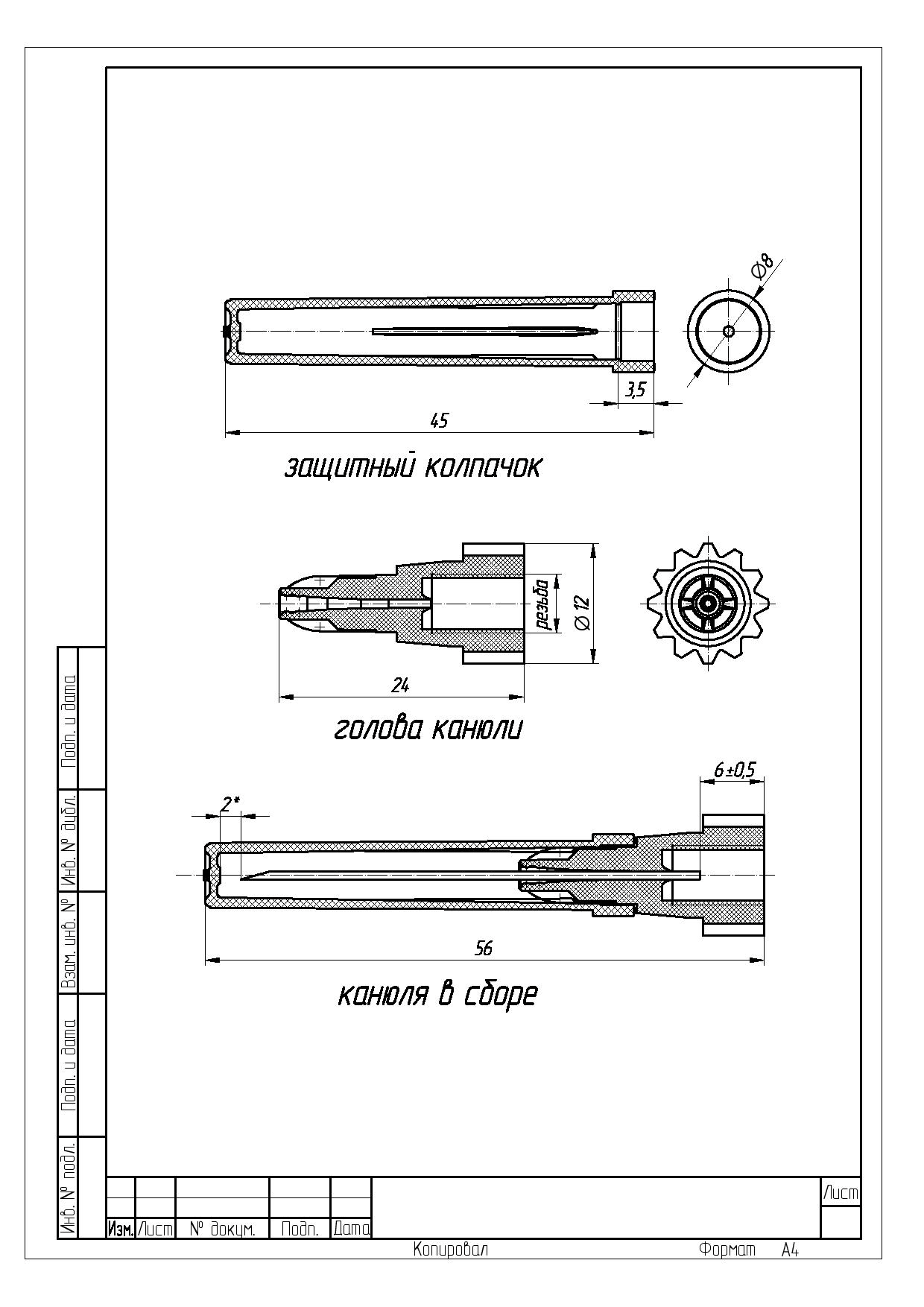 IV. ПРОЕКТ ДОГОВОРАДОГОВОР ПОДРЯДА № __________г. Москва	«___» __________ 20__ г.Федеральное государственное унитарное предприятие «Московский эндокринный завод» (ФГУП «Московский эндокринный завод») именуемое в дальнейшем «Заказчик», в лице Генерального директора Фонарева Михаила Юрьевича, действующего на основании Устава, с одной стороны, и ____________ (__________), именуемое в дальнейшем «Подрядчик», в лице _____________, действующего на основании _________, с другой стороны, далее именуемые совместно «Стороны», а по отдельности «Сторона»,по результатам проведения запроса котировок в электронной форме, объявленного Извещением о закупке от ________ № ________________ на основании протокола заседания Закупочной комиссии ФГУП «Московский эндокринный завод» от ________ № __________, заключили настоящий Договор о нижеследующем:1. ПРЕДМЕТ ДОГОВОРАЗаказчик поручает, а Подрядчик принимает на себя обязательство выполнить работы по изготовлению:в дальнейшем именуемые «Продукция», и сдать результат работ Заказчику (далее – Работы), а Заказчик обязуется принять и оплатить результат выполненных работ на условиях настоящего Договора.Работы выполняются из сырья Заказчика – полипропилен (далее – Сырье), материалов Подрядчика – трубка, иглы, смола эпоксидно-диановая, одноразовые пакеты для стерилизации, упаковочные материалы и с использованием оборудования Заказчика – пресс-форма SCA15001 производства фирмы «BREVETTIANGELA», Италия (далее - Пресс-форма).Сырье, Пресс-форма и изготовленная Продукция являются собственностью Заказчика.Подрядчик с момента получения Сырья до передачи Заказчику Продукции обеспечивает его ответственное хранение.Передача Сырья для изготовления Продукции осуществляется на складе Подрядчика по адресу: _______________, по Акту сдачи-приемки сырья по форме, определенной в Приложении № 2 к настоящему Договору.Передача Пресс-формы от Заказчика Подрядчику производится по Акту приема-передачи Пресс-формы, оформленному по образцу согласно Приложению № 5 к настоящему Договору.Возврат Пресс-формы от Подрядчика Заказчику производится по Акту возврата Пресс-формы, оформленному по образцу согласно Приложению № 6 к настоящему Договору, в течение 10 (десяти) рабочих дней с даты подписания Акта сдачи-приемки выполненных работ.Подрядчик гарантирует, что имеет в своем распоряжении помещения, оборудование и ресурсы, которые соответствуют техническим требованиям, необходимым для изготовления и контроля качества Продукции.Работы считаются выполненными Подрядчиком и принятыми Заказчиком после подписания Сторонами Акта сдачи-приемки работ по форме, определенной в Приложении № 4 к настоящему Договору.Передача Продукции от Подрядчика Заказчику осуществляется на складе Подрядчика по адресу: __________________.Передача изготовленной Продукции по настоящему Договору может производиться досрочно партиями. Под партией Продукции необходимо считать определенное количество Продукции одного наименования, одинаково упакованного, произведенного из одного исходного материала и прошедшего единую последовательность производственных операций в течение заданного интервала времени и подтверждаемое оригиналом или копией, заверенной печатью Подрядчика, паспорта/сертификата качества Производителя, декларацией соответствия, нормативной документацией Производителя, а также иными документами, предусмотренными действующим законодательством РФ на каждую серию/партию на русском языке/ в переводе на русский язык, заверенные подписью и печатью Производителя/Подрядчика. 1.8.	По мере изготовления партии  Продукции, Подрядчик уведомляет Заказчика (по факсу или электронной почте) о ее готовности с указанием количества изготовленной Продукции. Заказчик в ответ на такое уведомление Подрядчика информирует его (по факсу или электронной почте) о своем намерении получить данную партию изготовленной Продукции досрочно или о намерении не получать данную часть досрочно, а получить весь объем Продукции единовременно.2. ОБЯЗАТЕЛЬСТВА СТОРОНЗаказчик обязуется:Передать Подрядчику по Акту Пресс-форму в исправном состоянии и Сырье для изготовления Продукции до начала выполнения работ Подрядчиком.Принять от Подрядчика Продукцию и оплатить работы по ее изготовлению, согласно условиям ст. 6 настоящего Договора.Заказчик обязуется предпринять все надлежащие меры, обеспечивающие принятие Продукции, переданной Подрядчиком в соответствии с условиями настоящего Договора.Подрядчик обязуется:Изготовить Продукцию в количестве и в сроки в соответствии с условиями настоящего Договора (п. 1.1 настоящего Договора) и передать ее Заказчику.По согласованию с Заказчиком Подрядчик имеет право выполнить работы и передать Продукцию Заказчику досрочно.Обеспечить качество изготовленной Продукции на уровне требований, установленных настоящим Договором (п. 4.1 настоящего Договора).3. ПРИЕМКА РЕЗУЛЬТАТА РАБОТ (ПРОДУКЦИИ)3.1.	Приёмка Продукции по количеству мест и качеству упаковки осуществляется Заказчиком в момент ее получения, а по количеству Продукции, находящейся внутри каждого места в течение 20 (двадцати) рабочих дней с даты получения Продукции Заказчиком. Факт произведённой приёмки Продукции по количеству мест и качеству упаковки подтверждается подписанием соответствующей товарной накладной и Акта сдачи-приемки Продукции по форме, определенной в Приложении № 3 к настоящему Договору. 3.2.	В случае установления расхождения по качеству и/или количеству переданной Продукции, Заказчик обязан письменно известить Подрядчика об обнаруженных недостатках, времени и месте составления соответствующего акта о браке не позднее 10 (десяти) дней после установления таких расхождений. 3.3.	Риск случайной гибели или случайного повреждения результата выполненной работы после ее приемки несет Заказчик.3.4.	При передаче Продукции Заказчику последний обязан указать в товарной накладной должность, фамилию и инициалы лица, получившего Продукцию от его имени и расписавшегося в накладной, поставить дату, поставить печать или приложить к накладной оформленную в установленном порядке доверенность на право получения данной партии Продукции данным лицом, с заверенным образцом его подписи.3.5.	Испытаниям должна подвергаться каждая партия Продукции.Приемо-сдаточные испытания проводят сплошным или статистическим контролем по ГОСТ Р ИСО 2859-1.Контролируемые параметры, приемочные уровни дефектности и виды дефектности изделий должны соответствовать ТУ ___________________.4. КАЧЕСТВО ПРОДУКЦИИ4.1.	Качество Продукции должно соответствовать ТУ ___________ и чертежу (Приложение № 1 к Договору).4.2.	Подрядчик несет ответственность за качество изготовленной и переданной Заказчику Продукции в течение всего гарантийного срока, при условии соблюдения Заказчиком условий хранения и эксплуатации, установленных в отношении данной Продукции.4.3.	Ответственность за качество Продукции, изготовленной Подрядчиком в рамках настоящего Договора, несет Подрядчик.4.4.	Гарантийный срок хранения Продукции в стерильном исполнении, в упаковке завода-изготовителя составляет 3 (три) года с даты подписания Заказчиком Акта сдачи-приемки выполненных работ.5. ОСОБЫЕ УСЛОВИЯ ИСПОЛНЕНИЯ ДОГОВОРА5.1.	Заказчик вправе во всякое время проверять ход и качество работы, выполняемой Подрядчиком, не вмешиваясь в его деятельность.6. РАСЧЕТЫ6.1.	Стоимость работ по изготовлению Продукции устанавливается в российских рублях. Стоимость тары и упаковки включена в стоимость работ по изготовлению Продукции. 6.2.	Стоимость работ по изготовлению Продукции является фиксированной и не подлежит изменению на протяжении всего срока действия настоящего Договора и устанавливается в следующем размере:* Если применимо6.3.	Общая стоимость работ по настоящему Договору составляет _______ (_______) рублей __ копеек, в том числе НДС по ставке, установленной п. 3 ст. 164 Налогового кодекса Российской Федерации / НДС не облагается на основании _______________ (выбирается и заполняется по итогам проведения закупки).6.4.	Оплата стоимости работ производится на основании счетов, выставленных Подрядчиком Заказчику, путем перечисления денежных средств на расчетный счет Подрядчика в следующем порядке:- 30 % стоимости работ перечисляется на счет Подрядчика в течение 10 (десяти) банковских дней с даты подписания настоящего Договора.- 70 % стоимости работ перечисляется на счет Подрядчика в течение 10 (десяти) банковских дней с даты подписания Сторонами Акта сдачи-приемки выполненных работ.6.5.	Заказчик считается исполнившим свою обязанность по оплате с момента списания денежных средств с корреспондентского счета банка, обслуживающего Заказчика.В случае возникновения спорных ситуаций между Сторонами, связанных с несвоевременным зачислением денежных средств на расчетный счет Подрядчика, в качестве доказательства произведенной оплаты Заказчик обязан предоставить Подрядчику банковскую выписку о списании денежных средств, заверенную печатью банка.6.6.	Стороны договорились, что на период отсрочки платежа, согласно условиям Договора, проценты за пользование денежными средствами не начисляются и не уплачиваются.7.	УПАКОВКА И МАРКИРОВКА7.1.	Продукция должна передаваться в заводской упаковке без повреждений, соответствующей государственным стандартам, техническим условиям, другой нормативно-технической документации в зависимости для данного вида Продукции. Упаковка Продукции должна обеспечивать сохранность Продукции и предохранять её от повреждений при транспортировке всеми видами транспорта. Потребительская тара канюли одноразового применения должна обеспечивать герметичность упаковки в течение всего гарантийного срока хранения. Нарушение и повреждение упаковки не допускается.Продукция в транспортной таре должна быть устойчива к механическим и климатическим воздействиям при транспортировке (согласно ТУ ________).По требованию Заказчика Подрядчик предоставляет ему специальную инструкцию по перевозке и складированию Продукции.7.2.	Подрядчик несет ответственность за ненадлежащую упаковку Продукции, не обеспечивающую ее сохранность при хранении и транспортировке при условии соблюдения всех требований к перевозке и погрузке Продукции, указанных на упаковке.8.	ОТВЕТСТВЕННОСТЬ СТОРОН8.1.	Подрядчик несет ответственность перед Заказчиком за не сохранность принятого Сырья и произведенной из него Продукции.Для определения размеров ответственности Стороны принимают за основу стоимость Сырья, указанную в товаросопроводительных документах, в соответствии с Актом сдачи-приемки сырья, подписанного обеими Сторонами.8.2.	За нарушение сроков выполнения обязательств по настоящему Договору включая, но не ограничиваясь за нарушение сроков выполнения работ и передачи продукции Подрядчик, по требованию Заказчика, обязан уплатить неустойку в размере 0,1% от стоимости просроченных выполнением работ, за каждый день просрочки.8.3.	В случае несвоевременной оплаты стоимости выполненных работ в соответствии с п.6.4. настоящего Договора Заказчик оплачивает Подрядчику неустойку в размере 0,1% от неоплаченной суммы за каждый день просрочки.8.4.	Штрафные санкции, установленные пунктами 8.2, 8.3 настоящего Договора, применяются в случае направления Стороной, имеющей право на получение штрафных санкций, соответствующего письменного требования (претензии).8.5.	Стороны будут стремиться разрешать возникающие спорные вопросы по взаимному согласию. Все споры между Сторонами, по которым не было достигнуто соглашения, разрешаются в Арбитражном суде г. Москвы.9.	ПРЕТЕНЗИИ9.1.	Сторонами устанавливается обязательный доарбитражный (претензионный) порядок урегулирования споров в отношении количества/качества изготовленной Продукции. Претензия направляется заявителем посредством почтовой связи (в т.ч. экспресс-почтой) или вручается контрагенту под роспись.Претензии по количеству Продукции могут быть предъявлены Подрядчику в случае несоответствия количеству, указанному в товаросопроводительных документах, в течение 20 (двадцати) рабочих дней с даты передачи Продукции.9.2.	Претензии по качеству Продукции могут быть предъявлены Подрядчику в течение всего гарантийного срока Продукции Заказчиком, при условии надлежащего хранения Продукции Заказчиком.9.3.	Претензии должны быть рассмотрены в течение 20 (двадцати) календарных дней с даты получения.10.	ОБСТОЯТЕЛЬСТВА НЕПРЕОДОЛИМОЙ СИЛЫ10.1.	Стороны освобождаются от ответственности за частичное или полное неисполнение обязательств по настоящему Договору, если такое неисполнение является следствием обстоятельств непреодолимой силы, а именно стихийных бедствий, эпидемий, войн, гражданских волнений, изменения текущего законодательства, действий или бездействия государственных органов или местных органов власти и других, независящих от Сторон, обстоятельств.10.2.	При наступлении обстоятельств непреодолимой силы Стороны должны в течение 3 (трех) суток известить о них в письменном виде другую Сторону. Доказательством наличия форс-мажорных обстоятельств будут служить справки или другие письменные свидетельства, выдаваемые Торгово-промышленной палатой РФ или иными компетентными органами. Не извещение или несвоевременное извещение, а также отсутствие подтверждения соответствующего уполномоченного органа лишает соответствующую Сторону права ссылаться на обстоятельства непреодолимой силы, как на основании освобождения ее от ответственности.10.3.	В случае наступления обстоятельств непреодолимой силы срок исполнения Сторонами обязательств по настоящему Договору отодвигается соразмерно времени, в течение которого действуют такие обстоятельства или их последствия.10.4.	В случае если вышеуказанные обстоятельства или их последствия будут длиться более 2 (двух) месяцев, Стороны проведут переговоры о возможности дальнейшего исполнения обязательств по настоящему Договору и подпишут соответствующее Дополнительное соглашение. Если в течение 15 (пятнадцати) календарных дней со дня начала переговоров Стороны не определят порядок исполнения обязанностей и осуществления прав по настоящему Договору, каждая из Сторон вправе в одностороннем порядке отказаться от исполнения настоящего Договора без возмещения убытков другой Стороне, за исключением возврата авансового платежа.11. ОБЕСПЕЧЕНИЕ ИСПОЛНЕНИЯ ОБЯЗАТЕЛЬСТВПодрядчик обязан одновременно с подписанным Договором предоставить Заказчику обеспечение исполнения Договора в размере 30 % от цены настоящего Договора, что составляет ________ (____________________) _____________________.Исполнение Договора может обеспечиваться предоставлением банковской гарантии, выданной банком или внесением денежных средств на счет Покупателя, указанный в п. 11.10 настоящего Договора. Способ обеспечения исполнения Договора определяется Заказчиком самостоятельно.Обеспечение исполнения Договора распространяется на весь объем предусмотренных Договором обязательств, в том числе, но не ограничиваясь, на обязательства по возврату авансового платежа (при его наличии), на случаи неисполнения обязательств по Договору, в т.ч. по уплате неустоек в виде штрафа, пени, предусмотренных Договором, а также на возмещение ущерба, понесенного Заказчиком в связи с неисполнением или ненадлежащим исполнением Поставщиком своих обязательств по Договору.В случае если обеспечением исполнения Договора является банковская гарантия, такая банковская гарантия должна быть безотзывной и соответствовать следующим требованиям:Банковская гарантия должна содержать:1)	сумму банковской гарантии, подлежащую уплате гарантом Заказчику в случае ненадлежащего исполнения обязательств принципалом;2)	обязательства принципала, надлежащее исполнение которых обеспечивается банковской гарантией;3)	обязанность гаранта уплатить Заказчику неустойку в размере 0,1 процента денежной суммы, подлежащей уплате, за каждый день просрочки, в случае неисполнения требования об уплате по банковской гарантии в установленный срок;4)	условие, согласно которому исполнением обязательств гаранта по банковской гарантии является фактическое поступление денежных сумм на счет, на котором в соответствии с законодательством Российской Федерации учитываются операции со средствами, поступающими Покупателю;5)	срок действия банковской гарантии должен превышать срок действия Договора не менее чем на один месяц;6)	установленный законодательством Российской Федерации перечень документов, предоставляемых Покупателем банку одновременно с требованием об осуществлении уплаты денежной суммы по банковской гарантии.В условия банковской гарантии не включаются требования о представлении Покупателем гаранту судебных актов, подтверждающих неисполнение принципалом обязательств, обеспечиваемых банковской гарантией.Заказчик рассматривает поступившую в качестве обеспечения исполнения Договора банковскую гарантию в срок, не превышающий 3 (трех) рабочих дней со дня ее поступления.Основанием для отказа в принятии банковской гарантии Заказчиком является:1)	несоответствие банковской гарантии условиям, указанным в п.11.4 настоящего Договора;2)	несоответствие банковской гарантии требованиям, содержащимся в документации о закупке.В случае отказа в принятии банковской гарантии Заказчик в срок, установленный п.11.6 настоящего Договора, информирует в письменной форме или в форме электронного документа об этом лицо, предоставившее банковскую гарантию, с указанием причин, послуживших основанием для отказа.С целью снижения финансовых рисков Заказчика последний принимает от Подрядчика банковские гарантии, выдаваемые банками, которые соответствуют перечисленным ниже требованиям:-	банк должен иметь лицензию Центрального Банка Российской Федерации (в случае если банковскую гарантию предоставляет российский банк) или иного уполномоченного органа (в случае если банковскую гарантию предоставляет банк, созданный согласно праву иностранного государства), разрешающего выдачу банковских гарантий;-	наличие в системе страхования вкладов (в случае если банковскую гарантию предоставляет российский банк);-	величина собственного капитала на последнюю отчетную дату по публикуемой отчетности больше или равна 2 млрд. рублей или их эквиваленту в иностранной валюте.Основанием для отказа в приеме гарантии банка, соответствующего критериям, указанным в настоящем пункте, является резкое ухудшение численных параметров деятельности банка, убытки, информация о нарушениях банком обязательных нормативов Банка России (в случае если банковскую гарантию предоставляет банк-резидент Российской Федерации), а также отсутствие в открытом доступе отчетности банка (на сайте www.cbr.ru – для банков-резидентов Российской Федерации).Не принимаются банковские гарантии, выдаваемые некоммерческими кредитными организациями и страховыми организациями.В случае если в период действия банковской гарантии у банка, выдавшего банковскую гарантию, будет отозвана лицензия на осуществление банковских операций, Поставщик обязан предоставить новое (надлежащее) обеспечение исполнения Договора, на условиях, которые указаны в настоящем разделе Договора.В случае если Договор заключается в электронной форме, то банковская гарантия предоставляется одновременно с подписанным Договором в электронном виде путем размещения скана-копии оригинала банковской гарантии на электронной площадке, а также в бумажном виде путем предоставления оригинала банковской гарантии Покупателю не позднее  со дня подписания Договора Поставщиком. Если оригинал банковской гарантии не будет предоставлен Поставщиком Покупателю в указанный срок, то Покупатель вправе отказаться от исполнения настоящего Договора в одностороннем внесудебном порядке.В случае если обеспечением исполнения Договора является внесение денежных средств: -	Подрядчик перечисляет денежные средства в качестве обеспечения исполнения Договора по следующим реквизитам Заказчика:Р/счет 40502810500120000296в Филиале «Корпоративный» ПАО «Совкомбанк»К/с 30101810445250000360БИК 044525360Назначение платежа: «Обеспечение исполнения Договора»;-	возврат денежных средств, внесенных в качестве обеспечения исполнения Договора, производится Заказчиком после надлежащего исполнения Подрядчиком обязательств по Договору в полном объеме, либо в случае расторжения Договора по соглашению Сторон на основании письменного требования Подрядчика в течение 10 (десяти) банковских дней со дня получения Заказчиком соответствующего письменного требования;-	денежные средства возвращаются на банковский счет, указанный Подрядчиком в письменном требовании;-	обязательства Заказчика по возврату денежных средств, предоставленных Подрядчиком в счет обеспечения исполнения Договора, считаются исполненными с момента списания денежных средств с расчетного счета Заказчика.Срок действия банковской гарантии должен превышать срок действия Договора не менее чем на 1 (один) месяц. Срок действия обеспечения может быть прекращен до наступления указанного срока в случае досрочного исполнения Подрядчиком всех своих обязательств по Договору либо в случае расторжения Договора по соглашению Сторон.В случае если по каким-либо причинам обеспечение исполнения обязательств по настоящему Договору перестало быть действительным, закончило свое действие или иным образом перестало обеспечивать исполнение Подрядчиком своих обязательств по настоящему Договору, Подрядчик обязуется в течение 10 (десяти) банковских дней предоставить Заказчику иное (новое) надлежащее обеспечение исполнения обязательств по настоящему Договору на тех же условиях и в том же размере.Заказчик имеет право на бесспорное списание денежных средств со счета гаранта, если гарантом в течение 5 (пяти) рабочих дней не исполнено требование Заказчика об уплате денежной суммы по банковской гарантии, направленное до окончания срока действия банковской гарантии. Данное условие должно быть включено в банковскую гарантию.В ходе исполнения Договора Подрядчик вправе предоставить Заказику обеспечение исполнения Договора, уменьшенное на размер выполненных обязательств, предусмотренных Договором, взамен ранее предоставленного обеспечения исполнения Договора. При этом может быть изменен способ обеспечения исполнения Договора.Риски, связанные с утратой обеспечения обязательств по Договору или его недействительностью, несет Подрядчик.В случае неисполнения или ненадлежащего исполнения Подрядчиком обязательств, предусмотренных Договором, Покупатель вправе произвести оплату по Договору либо осуществить возврат денежных средств, внесенных в качестве обеспечения исполнения Договора, за вычетом соответствующего размера неустойки (штрафа, пени).Если участником закупки, с которым заключается Договор, является государственное или муниципальное казенное учреждение, положения Договора об обеспечении его исполнения не применяются.12. ПРОЧИЕ УСЛОВИЯНастоящий Договор составлен на русском языке в 2 (двух) экземплярах, имеющих одинаковую юридическую силу, по одному для каждой из Сторон.В случаях, не предусмотренных настоящим Договором, Стороны руководствуются действующим гражданским законодательством РФ.Ни одна Сторона не может передавать права и обязанности, установленные Договором, третьей стороне без письменного согласия другой Стороны.Стороны обязуются не раскрывать третьей стороне и хранить как собственную коммерческую тайну всю информацию, касающуюся взаимоотношений Заказчика и Подрядчика, осуществляемых в рамках настоящего Договора.В случае изменения наименования, адреса, платежных и/или иных реквизитов Сторона, у которой изменились наименование, адрес и/или платежные и/иные реквизиты обязана в 3 (трех)–дневный срок с момента наступления таких изменений уведомить об этом другую Сторону. При этом уведомление должно содержать указание на дату наступления таких изменений, и подписано уполномоченным представителем Стороны.Каждое уведомление, требование или иное сообщение совершаются в письменной форме и доставляются или отсылаются соответствующей Стороне по ее адресу или на номер факсимильного аппарата, указанные в разделе 13 настоящего Договора. Риск искажения информации несет передающая Сторона.Все Приложения к настоящему Договору являются его неотъемлемой частью.Все изменения и дополнения к настоящему Договору являются действительными только в том случае, если они оформлены в письменной форме и подписаны уполномоченными представителями Сторон. Договор будет считаться исполненным с момента подписания Сторонами Акта об исполнении Договора, оформленного в соответствии с Приложением № 5 к настоящему Договору.13. СРОК ДЕЙСТВИЯ ДОГОВОРА13.1.	Настоящий Договор вступает в силу с даты его подписания обеими Сторонами и действует до 30 декабря 2019 года.14. АДРЕСА И РЕКВИЗИТЫ СТОРОН15. ПОДПИСИ СТОРОН:Приложение № 1к Договору подряда № __________от «___» __________ 20__ г.Техническое заданиена изготовление стерильных канюль для производства шприц-тюбиковНаименование продукции и назначениеСтерильные канюли однократного применения из полипропилена предназначены для использования в производстве шприц-тюбиков.Технические характеристики1. Стерильные канюли однократного применения из полипропилена, в соответствии с ТУ __________.2. Форма и основные размеры канюли должны соответствовать указанным на чертеже. Защитный колпачок может быть бесцветным. 3. Детали канюли должны быть изготовлены из следующих материалов:- трубка иглы – из хромникелевой высоколегированной сталь, имеющая аустенитную структуру, повышенную жаропрочность и жаростойкость. Трубка иглы должна соответствовать ТУ _________.- головка канюли и защитный колпачок – из полипропилена по ГОСТ 26996 сорт высший или первый или импортного.- смола эпоксидно-диановая неотвержденная по ГОСТ 10587 сорт высший или первый (для вклеивания иглы в головку канюли).4. Поверхности головки канюли и защитного колпачка должны быть гладкими, чистыми, однотонными по цвету. На поверхности деталей не допускаются механические повреждения (царапины, трещины, проколы), нарушающие их целостность. 5. Величина выхода иглы в канюле должна быть 5,5-6,5 мм.6. Соединение трубки иглы с головкой канюли должно быть прочным, выдерживать усилие не менее 18 Н (2 кгс).7. Оси трубки иглы и головки канюли должны совпадать. Максимальное допустимое отклонение от оси должно быть не более 3°.8. Внутренняя и внешняя поверхности трубки иглы должны быть чистыми.9. Острие трубки иглы должен быть острым, без заусенцев.10. Канал трубки иглы должен обеспечивать истечение раствора.11. Длина иглы трубки составляет 45 мм.12. Канюли в первичной упаковке по ГОСТ Р ИСО 11607 должны быть апирогенными, нетоксичными и стерильными в течение всего гарантийного срока хранения. Не допускаются нарушения, повреждения и герметичность упаковки. Правила приемки Продукции1. Испытаниям должна подвергаться каждая партия канюль однократного применения.2. Приемо-сдаточные испытания проводят сплошным или статистическим контролем по ГОСТ Р ИСО 2859-1.3. Контролируемые параметры, приемочные уровни дефектности и виды дефектности изделий должны соответствовать ТУ ______________.Объем и порядок предоставления гарантии качестваГарантийный срок хранения канюлей в стерильном исполнении, в упаковке завода-изготовителя составляет 3 (три) года с даты подписания Заказчиком акта сдачи-приемки Продукции.Требования безопасностиСпециальных требований к безопасности изделия не предъявляется.Оборудование Заказчика, необходимое для выполнения работОбщие положения:Выполнение работ осуществляется с использованием Пресс-формы Заказчика согласно п.1.2 Договора, необходимой для выполнения работ по Договору. Передача Пресс-формы от Заказчика Подрядчику производится по Акту приема-передачи Пресс-формы, в котором указываются ее описание и технические характеристики. Подписывая Акт приема-передачи Пресс-формы Подрядчик подтверждает, что данная Пресс-форма является подходящей и достаточной для выполнения работ по Договору.Подрядчик принимает Пресс-форму на ответственное хранение, о чем делается запись в Акте приема-передачи Пресс-формы.Передаваемая Пресс-форма может быть использована Подрядчиком только для выполнения работ по Договору.Вместе с передачей Пресс-формы Заказчик передает Подрядчику необходимые копии документов на эту Пресс-форму.Доставка Пресс-формы до места нахождения Подрядчика и обратно производится силами и за счет Заказчика.Подрядчик несет риск случайной гибели, утраты или случайного повреждения переданной Пресс-формы с момента подписания Акта приема-передачи Пресс-формы и фактической передачи таковой Подрядчику до момента подписания Акта возврата и фактического возврата Пресс-формы Заказчику, а также в процессе выгрузки из транспортного средства и погрузки в транспортное средство.Заказчик обязуется:Доставить Пресс-форму по адресу согласно п. 1.7 Договора и передать ее Подрядчику по Акту приема-передачи Пресс-формы.Предоставить предусмотренную Договором Пресс-форму полностью укомплектованную, в работоспособном состоянии, готовую для сборки и установки.Передать вместе с Пресс-формой необходимые для ее подключения и функционирования соединительные элементы и расходные материалы (если применимо).Предоставить Подрядчику одновременно с передачей Пресс-формы пакет документации (копию паспорта и инструкцию по эксплуатации), обеспечивающий условия правильной сборки, установки, настройки и эксплуатации передаваемой Пресс-формы.Подрядчик обязуется:Принять Пресс-форму по Акту приема-передачи Пресс-формы. Осуществить своими силами и за свой счет выгрузку Пресс-формы из транспортного средства, сборку и установку в месте его дальнейшей эксплуатации.Выделить производственные помещения и ресурсы для размещения Пресс-формы Заказчика по адресу, указанному в п.1.7 Договора. Задействовать в случае необходимости кабельное хозяйство, устройства розеточной сети и прочие необходимые производственные средства.Использовать полученную от Заказчика Пресс-форму в соответствии с условиями Договора и исключительно по прямому назначению этой Пресс-формы.Задействовать собственные технические средства для обеспечения Пресс-формы Заказчика стабилизированным питанием напряжением переменного тока с заземлением и максимальным током потребления в соответствии с технической документацией на Пресс-форму.Выполнять все необходимые мероприятия по подключению и оперативно-техническому обслуживанию Пресс-формы Заказчика в соответствии с техническими нормами и действующими правилами технической эксплуатации (ПТЭ).При размещении Пресс-формы в месте выполнения работ соблюдать все нормы технических правил, правил санитарной и противопожарной безопасности.Сообщать по требованию Заказчика сведения о работе Пресс-формы.Предупредить Заказчика и приостановить работу Пресс-формы при обнаружении неисправности, несоответствии Пресс-формы техническим требованиям или при иных, не зависящих от Подрядчика обстоятельствах, которые препятствуют качественному обслуживанию и работе Пресс-формы Заказчика.Нести возникающие в связи с эксплуатацией Пресс-формы расходы, поддерживать Пресс-форму в исправном состоянии.Подрядчик обязуется не производить никаких конструктивных изменений (модификаций) Пресс-формы, без письменного согласования с Заказчиком.Возместить Заказчику убытки, которые могут быть причинены в случае утраты, гибели или повреждения переданной Пресс-формы.Возвратить Пресс-форму Заказчику в сроки, предусмотренные п. 1.4 Договора, после окончания работ, либо в тот же срок с момента истечения срока действия Договора или прекращения действия его по иным основаниям. Возврат Пресс-формы Подрядчиком Заказчику производится по Акту возврата Пресс-формы. Возвращаемая Пресс-форма должна быть в работоспособном состоянии. Пресс-форма должна быть возвращена в том же состоянии, какое было в момент передачи Пресс-формы от Заказчика Подрядчику с учетом естественного износа.При возврате Пресс-формы Заказчику осуществить своими силами и за свой счет демонтаж Пресс-формы и ее погрузку в транспортное средство.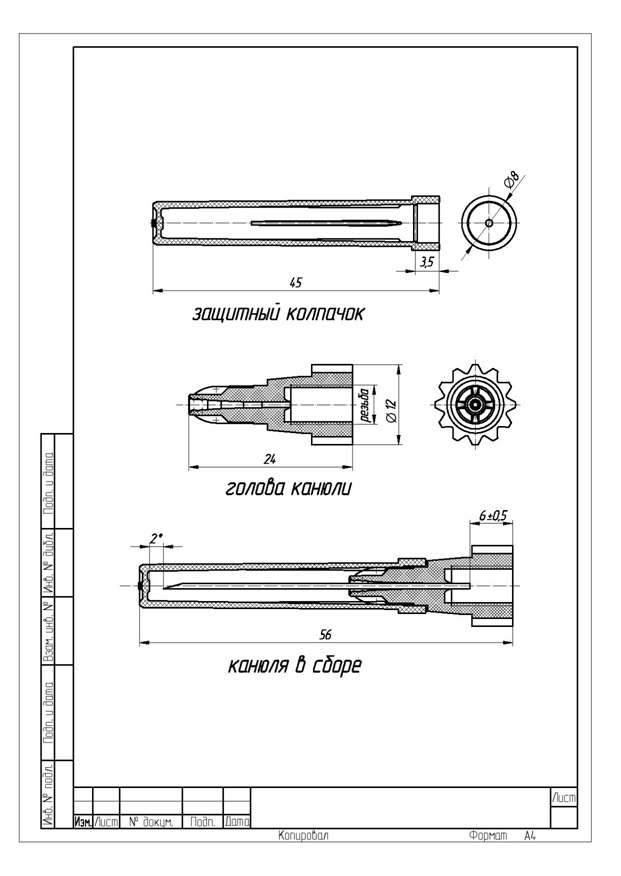 Приложение № 2к Договору подряда № __________от «___» __________ 20__ г.ОБРАЗЕЦАКТ сдачи-приемки сырья № ____ к Договору подряда № _________ от «___» __________ 20___ г.г. Москва	«___» __________ 20__ г.Федеральное государственное унитарное предприятие «Московский эндокринный завод» (ФГУП «Московский эндокринный завод»), именуемое в дальнейшем Заказчик, в лице _________________________________, действующего на основании _________________________________, с одной стороны, и_________________________________ (_______________________), именуемое в дальнейшем Подрядчик, в лице _________________________________, действующего на основании ________________________________, с другой стороны, далее по тексту совместно именуемые «Стороны», составили настоящий Акт о нижеследующем: Заказчик передал, а Подрядчик принял следующее сырье: * Если применимоПредставленные документы, подтверждают соответствие сырья установленным требованиям к качеству и сроку годности.К настоящему Акту прилагаются следующие документы, подтверждающие передачу сырья:1. _______________________________________________.2. _______________________________________________.ОБРАЗЕЦ АКТА СОГЛАСОВАН:Приложение № 3к Договору подряда № __________от «___» __________ 20__ г.ОБРАЗЕЦАКТ сдачи-приемки Продукции № ____к Договору подряда №_______ от «___» __________ 20__ годаг. Москва	«___» _________ 20__ г.Федеральное государственное унитарное предприятие «Московский эндокринный завод» (ФГУП «Московский эндокринный завод»), именуемое в дальнейшем Заказчик, в лице _________________________________, действующего на основании _________________________________, с одной стороны, и_________________________________ (____________________________), именуемое в дальнейшем Подрядчик, в лице _________________________________, действующего на основании ________________________________, с другой стороны, далее по тексту совместно именуемые «Стороны», составили настоящий Акт о нижеследующем:1. Подрядчик передал, а Заказчик принял следующую Продукцию по Договору подряда № __________ от «___» __________ 20__ г.:2. Представленные документы, подтверждают соответствие Продукции установленным требованиям к качеству.3. К настоящему Акту прилагаются следующие документы, подтверждающие передачу Продукции:1. _______________________________________________.2. _______________________________________________.ОБРАЗЕЦ АКТА СОГЛАСОВАН:Приложение № 4к Договору подряда № __________от «___» __________ 20__ г.ОБРАЗЕЦАкт сдачи-приемки выполненных работ № _____к Договору подряда № __________ от «___» __________ 20__г.г. Москва	«___» __________ 20__ г.Федеральное государственное унитарное предприятие «Московский эндокринный завод» (ФГУП «Московский эндокринный завод»), именуемое в дальнейшем Заказчик, в лице _________________________________, действующего на основании _________________________________, с одной стороны, и_________________________________ (____________________________), именуемое в дальнейшем Подрядчик, в лице _________________________________, действующего на основании ________________________________, с другой стороны, далее по тексту совместно именуемые «Стороны», составили настоящий Акт о нижеследующем:Подрядчик изготовил _____________________________________________________:* Если применимоВ том числе:передал Заказчику _____ шт.Работы, предусмотренные Договором подряда № ___________ от «___» _____________ 20__г., выполнены Подрядчиком (полностью, частично) за период с «___»____________ 20__г. по «___» ______________ 20__г., удовлетворяют требованиям настоящего Договора и в надлежащем виде оформлены.За выполненные работы Заказчик оплачивает Подрядчику __________________ (_________________) рублей, НДС – __________________, в соответствии с условиями п. 6.4 Договора.ОБРАЗЕЦ АКТА СОГЛАСОВАН:Приложение № 5к Договору подряда № _________от «___» ____________ 20__ г.ОБРАЗЕЦАКТ приема-передачи Пресс-формык Договору №_______ от «___» ____________ 20___ г.г. Москва	«___» __________ 20__ г.Федеральное государственное унитарное предприятие «Московский эндокринный завод» (ФГУП «Московский эндокринный завод»), именуемое в дальнейшем Заказчик, в лице ____________________, действующего на основании ____________________, с одной стороны, и____________________________ (________________), именуемое в дальнейшем Подрядчик, в лице ______________________________, действующего на основании _______, с другой стороны, далее по тексту совместно именуемые «Стороны», составили настоящий Акт о нижеследующем: 1. Заказчик передал, а Подрядчик принял следующую Пресс-форму:____________________________________________________________________________________;____________________________________________________________________________________.2. Стороны подтверждают, что Пресс-форма полностью укомплектована, в работоспособном состоянии, готова для сборки и установки.3. Подрядчик подтверждает, что данная Пресс-форма является подходящей и достаточной для выполнения работ по Договору.4. Указанная Пресс-форма принята Подрядчиком на ответственное хранение._____________________________________________________________________________________ОБРАЗЕЦ АКТА СОГЛАСОВАН:Приложение № 6к Договору подряда № _________от «___» ____________ 20__ г.ОБРАЗЕЦАКТ возврата Пресс-формык Договору №_______ от «___» ____________ 20___ г.г. Москва	«___» __________ 20__ г.Федеральное государственное унитарное предприятие «Московский эндокринный завод» (ФГУП «Московский эндокринный завод»), именуемое в дальнейшем Заказчик, в лице ____________________, действующего на основании ____________________, с одной стороны, и____________________________ (________________), именуемое в дальнейшем Подрядчик, в лице ______________________________, действующего на основании _______, с другой стороны, далее по тексту совместно именуемые «Стороны», составили настоящий Акт о нижеследующем: 1. Подрядчик передал, а Заказчик принял следующую Пресс-форму:____________________________________________________________________________________;____________________________________________________________________________________.2. Заказчиком обнаружены следующие повреждения (недостатки) Пресс-формы (указываются при наличии; если не обнаружены указать, что отсутствуют):____________________________________________________________________________________._____________________________________________________________________________________ОБРАЗЕЦ АКТА СОГЛАСОВАН:Приложение № 7к Договору подряда № __________от «___» __________ 20__ г.ОБРАЗЕЦАКТоб исполнении Договора подряда № __________ от «___» __________ 20__г.г. Москва	«___» __________ 20__ г.Мы, нижеподписавшиеся, ________________________ (Подрядчик), в лице _______________________, действующего на основании ______________, с одной стороны, и _________________ (Заказчик), в лице _______________________, действующего на основании ______________, с другой стороны, совместно именуемые в дальнейшем Стороны, а по отдельности Сторона, составили настоящий Акт о том, что Договор подряда № __________ от «___» __________ 20__ г. исполнен обеими Сторонами.Подписание настоящего акта не подтверждает отсутствие претензий у Покупателя в отношении Продукции.Настоящий акт составлен в 2 (двух) экземплярах, имеющих одинаковую юридическую силу, по одному для каждой из Сторон. ОБРАЗЕЦ АКТА СОГЛАСОВАН СТОРОНАМИ:Приложение № 8к Договору подряда № __________от «___» __________ 20__ г.АНТИКОРРУПЦИОННАЯ ОГОВОРКАСтатья 11.1. Настоящим каждая Сторона гарантирует, что при заключении настоящего Договора и исполнении своих обязательств по нему, Стороны:1.1.1. соблюдают требования Федерального закона от 25.12.2008 N 273-ФЗ «О противодействии коррупции», а также иные нормы действующего законодательства Российской Федерации в сфере противодействия коррупции, 1.1.2. не выплачивают, не предлагают выплатить и не разрешают выплату каких-либо денежных средств или ценностей, прямо или косвенно, любым лицам, для оказания влияния на действия или решения этих лиц с целью получить какие-либо неправомерные преимущества или иные неправомерные цели;1.1.3. не осуществляют действия, квалифицируемые применимым для целей настоящего Договора законодательством, как дача / получение взятки, коммерческий подкуп, а также действия, нарушающие требования применимого законодательства и международных актов о противодействии легализации (отмыванию) доходов, полученных преступным путем;1.1.4. запрещают своим работникам выплачивать, предлагать выплатить (передать) какие-либо денежные средства или ценности, прямо или косвенно, любым лицам, для оказания влияния на действия или решения этих лиц с целью получить какие-либо неправомерные преимущества или иные неправомерные цели;1.1.5. запрещают своим работникам принимать или предлагать любым лицам выплатить(передать) работникам какие-либо денежные средства или ценности, прямо или косвенно, для оказания влияния на действия или решения этих работников с целью получить какие-либо неправомерные преимущества или иные неправомерные цели;1.1.6. принимают разумные меры для предотвращения совершения действий, квалифицируемых действующим законодательством как «коррупционные» со стороны их аффилированных лиц или соисполнителей, субподрядчиков, консультантов, агентов, юристов, иных представителей и прочих посредников, действующих от имени Стороны (далее - Посредники).1.2. Под «разумными мерами» для предотвращения совершения коррупционных действий со стороны их аффилированных лиц или посредников, помимо прочего,  Стороны понимают:1.2.1. проведение инструктажа аффилированных лиц или посредников о неприемлемости коррупционных действий и нетерпимости в отношении участия в каком-либо коррупционном действии;1.2.2. включение в договоры с аффилированными лицами или посредниками антикоррупционной оговорки;1.2.3. неиспользование аффилированных лиц или посредников в качестве канала аффилированных лиц или любых посредников для совершения коррупционных действий;1.2.4. привлечение к работе любых посредников только в пределах, обусловленных производственной необходимостью в ходе обычной хозяйственной деятельности Стороны;1.2.5. осуществление выплат аффилированным лицам или посредникам в размере, не превышающем размер соответствующего вознаграждения за оказанные ими законные услуги.Статья 22.1. В случае возникновения у Стороны подозрений, что произошло или может произойти нарушение каких-либо положений Статьи 1, соответствующая Сторона обязуется:2.1.1. уведомить другую Сторону в письменной форме в течение двух суток с момента, когда ей стало известно о нарушении (возникли подозрения о нарушении). После письменного уведомления, соответствующая Сторона имеет право приостановить исполнение обязательств по настоящему Договору до получения подтверждения, что нарушения не произошло или непроизойдет. Это подтверждение должно быть направлено в течение десяти рабочих дней с даты направления письменного уведомления;2.1.2. обеспечить конфиденциальность указанной информации вплоть до полного выяснения обстоятельств Сторонами;2.1.3. провести по требованию и с участием другой Стороны аудит документов бухгалтерского учета и финансовой отчетности Стороны, предположительно допустившей нарушение, относящихся к исполнению настоящего Договора, а также иных документов, которые согласно имеющимся сведениям могли повлиять на исполнение настоящего Договора, 2.1.4. оказать полное содействие при сборе доказательств при проведении аудита.2.2. В письменном уведомлении Сторона обязана сослаться на факты или предоставить материалы, достоверно подтверждающие или дающие основание предполагать, что произошло или может произойти нарушение каких-либо положений настоящей Статьи контрагентом, его аффилированными лицами, работниками или посредниками выражающееся в действиях, квалифицируемых применимым законодательством, как дача или получение взятки, коммерческий подкуп, а также действиях, нарушающих требования применимого законодательства и международных актов о противодействии легализации доходов, полученных преступным путем.Статья 33.1. В случае нарушения одной Стороной обязательств воздерживаться от запрещенных в Статье 1 настоящего приложения к Договору действий и/или неполучения другой Стороной в установленный законодательством срок подтверждения, что нарушения не произошло или не произойдет, другая Сторона имеет право расторгнуть договор в одностороннем внесудебном порядке полностью или в части, направив письменное уведомление о расторжении. Сторона, по чьей инициативе был расторгнут настоящий Договор в соответствии с положениями настоящей статьи, вправе требовать возмещения реального ущерба, возникшего в результате такого расторжения.№пунктаСодержание пункта Информация1.Способ закупкиЗапрос котировок в электронной форме2.Наименование заказчика, контактная информацияНаименование: ФГУП «Московский эндокринный завод»Место нахождения109052, г. Москва, ул. Новохохловская, д. 25Почтовый адрес109052, г. Москва, ул. Новохохловская, д. 25Факс: +7 (495) 911-42-10Электронная почта: zakupkimez@yandex.ruКонтактные лица: по техническим вопросам – Пирогова Татьяна Александровна, тел. +7 (495) 234-61-92 доб. 602.по организационным вопросам – Уткин Сергей Александрович, тел. +7 (495) 234-61-92 доб. 627.3.Наименование оператора электронной площадкиАО «Единая электронная торговая площадка»  3.Адрес электронной площадки в сети «Интернет»http://com.roseltorg.ru/ 4.Предмет договора с указанием количества поставляемого товара, объема выполняемых работ, оказываемых услугВыполнение работ по изготовлению стерильной канюли для производства шприц-тюбиков с неокрашенным колпачком Количество поставляемого товара – 415 000  штук с неокрашенным колпачком, в соответствии с частью III «ТЕХНИЧЕСКОЕ ЗАДАНИЕ».4.Код ОКПД232.50.13.1104.Код ОКВЭД232.505.Дата начала подачи заявок«15»февраля 2019 г.6.Дата и время окончания срока подачи заявок«25» февраля 2019 г. 09:007.Место и дата рассмотрения предложений (заявок) участников закупки и подведения итогов закупкиРассмотрение заявок на участие в закупке будет осуществляться «25» февраля 2019 года 12:00 по адресу: 109052, г. Москва, ул. Новохохловская, д. 23.Подведение итогов закупки будет осуществляться «25» февраля 2019 года по адресу: 109052, г. Москва, ул. Новохохловская, д. 23.8.Источник финансированияСобственные средства9.Место поставки товара, выполнения работ, оказания услугПередача Продукции от Подрядчика Заказчику осуществляется на складе Подрядчика, расположенного на территории г.Москвы, либо на расстоянии не более 450 км от МКАД.10.Сведения о начальной  (максимальной) цене договора (цена лота) Начальная (максимальная) цена договора составляет: 4 980 000,00 (Четыре миллиона девятьсот восемдесят тысяч) рублей 00 копеек, с учетом НДССтоимость тары и упаковки включена в стоимость работ по изготовлению Продукции.11.Срок, место и порядок предоставления документации о закупке, размер, порядок и сроки внесения платы, взимаемой за предоставление документации, если такая плата установлена, за исключением случаев предоставления документации в форме электронного документаИзвещение и документация о закупке путем запроса котировок в электронной форме размещены на Единой электронной торговой площадке http://com.roseltorg.ru/ и в Единой информационной системе в сфере закупок.Заказчик также вправе разместить указанную документацию на сайте Предприятия http://www.endopharm.ru/ Документация предоставляется с «15» февраля по «25» февраля 2019 г.Документацию можно получить по месту нахождения Заказчика на основании заявления на предоставление документации о закупке, направленного участником закупки в письменной форме или в форме электронного документа по факсу, e-mail или переданной с курьером. Документация выдается представителю заявителя при предъявлении доверенности или отправляется по электронной почте, указанной в письменном запросе.Плата за предоставление документации в письменной форме не взимается.12.Сведения о праве заказчика отменить процедуру закупкиЗаказчик вправе отменить проведение процедуры закупки в любое время до наступления даты и времени окончания срока подачи заявок на участие в закупке. Решение об отказе от проведения закупки размещается заказчиком в Единой информационной системе в сфере закупок в день принятия этого решения.По истечении срока отмены процедуры закупки и до заключения договора заказчик вправе отменить проведение процедуры закупки только в случае возникновения обстоятельств непреодолимой силы в соответствии с гражданским законодательством.13.Сведения о предоставлении приоритета товарам российского происхождения, работам, услугам, выполняемым, оказываемым российскими лицами 1. Заказчик устанавливает приоритет товарам российского происхождения, работам, услугам, выполняемым, оказываемым российскими лицами, при осуществлении закупок товаров, работ, услуг, по отношению к товарам, происходящим из иностранного государства, работам, услугам, выполняемым, оказываемым иностранными лицами (далее - приоритет).2. Оценка и сопоставление заявок на участие в закупке которые содержат предложения о поставке товаров российского происхождения, выполнении работ, оказании услуг российскими лицами, по стоимостным критериям оценки производятся по предложенной в указанных заявках цене договора, сниженной на 15 процентов, при этом договор заключается по цене договора, предложенной участником в заявке на участие в закупке.3. Для целей установления соотношения цены предлагаемых к поставке товаров российского и иностранного происхождения, цены выполнения работ, оказания услуг российскими и иностранными лицами в вышеуказанных случаях цена единицы каждого товара, работы, услуги определяется как произведение начальной (максимальной) цены единицы товара, работы, услуги, указанной в документации о закупке, на коэффициент изменения начальной (максимальной) цены договора по результатам проведения закупки, определяемый как результат деления цены договора, по которой заключается договор, на начальную (максимальную) цену договора4. В случае если предметом закупки является поставка товара, участник закупки указывает (декларирует) в заявке на участие в закупке (в соответствующей части заявки на участие в закупке, содержащей предложение о поставке товара) наименования страны происхождения поставляемых товаров;5. Участник закупки несет ответственность за представление недостоверных сведений о стране происхождения товара, указанного в заявке на участие в закупке в соответствии с пп.1) п.16 Раздела I. «СВЕДЕНИЯ О ПРОВОДИМОЙ ПРОЦЕДУРЕ ЗАКУПКИ»;6. Отсутствие в заявке на участие в закупке указания (декларирования) страны происхождения поставляемого товара не является основанием для отклонения заявки на участие в закупке и такая заявка рассматривается как содержащая предложение о поставке иностранных товаров;7. Отнесение участника закупки к российским или иностранным лицам производится на основании документов участника закупки, содержащих информацию о месте его регистрации (для юридических лиц и индивидуальных предпринимателей), на основании документов, удостоверяющих личность (для физических лиц);8. Страна происхождения поставляемого товара определяется на основании сведений, содержащихся в заявке на участие в закупке, представленной участником закупки, с которым заключается договор;9. Договор заключается с участником закупки, который предложил такие же, как и победитель закупки, условия исполнения договора или предложение которого содержит лучшие условия исполнения договора, следующие после условий, предложенных победителем закупки, который признан уклонившемся от заключения договора;10. При исполнении договора, заключенного с участником закупки, которому предоставлен приоритет, не допускается замена страны происхождения товаров, за исключением случая, когда в результате такой замены вместо иностранных товаров поставляются российские товары, при этом качество, технические и функциональные характеристики (потребительские свойства) таких товаров не должны уступать качеству и соответствующим техническим и функциональным характеристикам товаров, указанных в договоре.11. Приоритет не предоставляется в случаях, если:11.1. закупка признана несостоявшейся и договор заключается с единственным участником закупки;11.2. в заявке на участие в закупке не содержится предложений о поставке товаров российского происхождения, выполнении работ, оказании услуг российскими лицами;11.3. в заявке на участие в закупке не содержится предложений о поставке товаров иностранного происхождения, выполнении работ, оказании услуг иностранными лицами;11.4. в заявке на участие в закупке, представленной участником конкурса или иного способа закупки, при котором победитель закупки определяется на основе критериев оценки и сопоставления заявок на участие в закупке, указанных в документации о закупке, или победителем которой признается лицо, предложившее наиболее низкую цену договора, содержится предложение о поставке товаров российского и иностранного происхождения, выполнении работ, оказании услуг российскими и иностранными лицами, при этом стоимость товаров российского происхождения, стоимость работ, услуг, выполняемых, оказываемых российскими лицами, составляет менее 50 процентов стоимости всех предложенных таким участником товаров, работ, услуг.Приоритет устанавливается с учетом положений Генерального соглашения по тарифам и торговле 1994 года и Договора о Евразийском экономическом союзе от 29 мая 2014 г.14.Преференции субъектам малого и среднего предпринимательстваНе установлены.15.Размер обеспечения заявки на участие в закупкеНе установлен16.Обеспечение исполнения договораУстановлен16.Размер обеспечения исполнения договораПодрядчик обязан одновременно с подписанным Договором предоставить Заказчику обеспечение исполнения Договора в размере 30 % от цены Договора16.Вид обеспечения исполнения договораВ соответствии с требованиями статьи 11 части IV «ПРОЕКТ ДОГОВОРА» Документации о закупке.17.Срок заключения договораНе ранее чем через десять дней и не позднее чем через двадцать дней с даты размещения в единой информационной системе итогового протокола, составленного по результатам проведения запроса котировок.В случае необходимости одобрения органом управления заказчика в соответствии с законодательством Российской Федерации заключения договора, договор заключается не позднее чем через пять дней с даты указанного одобрения.№пунктаСодержание пункта ИнформацияНаименование заказчика, контактная информацияНаименование: ФГУП «Московский эндокринный завод»Место нахождения109052, г. Москва, ул. Новохохловская, д. 25Почтовый адрес109052, г. Москва, ул. Новохохловская, д. 25Факс: +7 (495) 911-42-10Электронная почта: zakupkimez@yandex.ruКонтактные лица: по техническим вопросам – Пирогова Татьяна Александровна, тел. +7 (495) 234-61-92 доб. 602.по организационным вопросам – Уткин Сергей Александрович, тел. +7 (495) 234-61-92 доб. 627.Наименование процедуры закупкиЗапрос котировок в электронной форме на право заключения договора на выполнение работ по изготовлению стерильной канюли для производства шприц-тюбиков с неокрашенным колпачкомНаименование оператора электронной площадкиАО «Единая электронная торговая площадка»  Адрес электронной площадки в сети «Интернет»http://com.roseltorg.ru/ Предмет договора с указанием количества поставляемого товара, объема выполняемых работ, оказываемых услугВыполнение работ по изготовлению стерильной канюли для производства шприц-тюбиков с неокрашенным колпачком Количество поставляемого товара – 415 000  штук с неокрашенным колпачком, в соответствии с частью III «ТЕХНИЧЕСКОЕ ЗАДАНИЕ».Установленные заказчиком требования к качеству, техническим характеристикам товара, работы, услуги, к их безопасности, к функциональным характеристикам (потребительским свойствам) товара, к размерам, упаковке, отгрузке товара, к результатам работы и иные требования, связанные с определением соответствия поставляемого товара, выполняемой работы, оказываемой услуги потребностям заказчикаТребования к качеству, техническим характеристикам товара, работы, услуги, к их безопасности, к функциональным характеристикам (потребительским свойствам) товара, к размерам, упаковке, отгрузке товара, к результатам работы и иные требования, связанные с определением соответствия поставляемого товара, выполняемой работы, оказываемой услуги потребностям заказчика установлены в части III «ТЕХНИЧЕСКОЕ ЗАДАНИЕ».В случае установления требований о соответствии товара (работ, услуг) ГОСТ, ГОСТ Р, ГОСТ IEC, ГОСТ ИСО, СанПин, СНиП, ГН, ТР, СП и др., все указанные заказчиком требования к товару (работам, услугам) соответствуют государственным стандартам и/или не противоречат им.Установление требований, отличающихся от установленных государственными стандартами, обусловлено необходимостью получения товаров (работ, услуг), соответствующих государственным стандартам, но имеющих более высокие качественные и эксплуатационные характеристики, в том числе, выявленной в результате проведенного мониторинга рынка товаров (работ, услуг), показывающего, что большинство производителей предлагает товары (работы, услуги), соответствующие требованиям ГОСТ, ГОСТ Р, ГОСТ IEC, ГОСТ ИСО, СанПин, СНиП, ГН, ТР, СП и др., характеристики которых отличаются от минимально и максимально установленных в сторону улучшения качественных и потребительских свойств.Целью установления вышеуказанных требований является обеспечение Предприятия, являющегося крупным производителем фармацевтической отрасли, основным видом деятельности которого является оборот наркотических средств и психотропных веществ, производство лекарственных средств с содержанием подконтрольных средств и веществ, в том числе включенных Правительством Российской Федерации в перечень жизненно необходимых и важнейших лекарственных препаратов (ЖНВЛП), товарами (работами, услугам) с необходимыми показателями качества и функциональными характеристиками, отвечающими потребностям Предприятия в полном объеме с учетом индивидуальных особенностей (специфики) его деятельности, и, как следствие, минимизация рисков, связанных с процессом производства, и эффективное использование денежных средств.Требования к содержанию, форме, оформлению и составу заявки на участие в закупкеДля участия в закупке участник закупки подает заявку на участие в закупке только в электронной форме. При необходимости внесения изменений в поданную заявку на участие в закупке участник закупки вправе отозвать такую заявку и подать новую заявку на участие в закупке с внесенными изменениями до окончания срока подачи заявок на участие в закупке.Участник закупки готовит заявку на участие в закупке в соответствии с требованиями настоящего пункта и в соответствии с формами документов, установленными в части II «ФОРМЫ ДЛЯ ЗАПОЛНЕНИЯ УЧАСТНИКАМИ ЗАКУПКИ».Заявка на участие в закупке должна содержать:1) Сведения и документы об участнике закупки, подавшем такую заявку (если на стороне участника закупки выступает одно лицо) или сведения и документы о лицах, выступающих на стороне одного участника закупки (по каждому из указанных лиц в отдельности) (если на стороне участника закупки выступает несколько лиц):1.1) для резидентов Российской Федерации:а) фирменное наименование (наименование), сведения об организационно-правовой форме, о месте нахождения, почтовый адрес (для юридического лица), фамилия, имя, отчество, паспортные данные, сведения о месте жительства (для физического лица), номер контактного телефона;б) полученную не ранее чем за три месяца до дня размещения в Единой информационной системе в сфере закупок извещения о закупке выписку из единого государственного реестра юридических лиц (оригинал) или нотариально заверенную копию такой выписки (для юридических лиц), полученную не ранее чем за три месяца до дня размещения в Единой информационной системе в сфере закупок извещения о закупке, выписку из единого государственного реестра индивидуальных предпринимателей (оригинал) или нотариально заверенную копию такой выписки (для индивидуальных предпринимателей), копии документов, удостоверяющих личность (для иных физических лиц), надлежащим образом заверенный перевод на русский язык документов о государственной регистрации юридического лица или физического лица в качестве индивидуального предпринимателя в соответствии с законодательством соответствующего государства (для иностранных лиц), полученные не ранее чем за три месяцев до дня размещения в Единой информационной системе в сфере закупок извещения о закупке; в) документ, подтверждающий полномочия лица на осуществление действий от имени юридического лица (копия решения о назначении или об избрании либо приказа о назначении физического лица на должность, в соответствии с которым такое физическое лицо обладает правом действовать от имени юридического лица без доверенности (далее - руководитель). В случае, если от имени юридического лица действует иное лицо, заявка на участие в закупке должна содержать также соответствующую доверенность, заверенную печатью и подписанную руководителем юридического лица или уполномоченным этим руководителем лицом, либо нотариально заверенную копию такой доверенности. В случае, если указанная доверенность подписана лицом, уполномоченным руководителем, заявка на участие в закупке должна содержать также документ, подтверждающий полномочия такого лица;г) копии учредительных документов (для юридических лиц);д) решение об одобрении или о совершении крупной сделки либо копия такого решения в случае, если требование о необходимости наличия такого решения для совершения крупной сделки установлено законодательством Российской Федерации, учредительными документами юридического лица и если для участника закупки поставка товаров, выполнение работ договора, или внесение денежных средств в качестве обеспечения заявки на участие в закупке, обеспечения исполнения договора являются крупной сделкой (в случае, если для  участника закупки поставка товаров, выполнение работ, оказание услуг, являющиеся предметом договора, или внесение денежных средств в качестве обеспечения заявки на участие в закупке, обеспечения исполнения договора не являются крупной сделкой, участник закупки представляет соответствующее письмо).е) копия свидетельства о государственной регистрации либо лист записи в ЕГРЮЛ или ЕГРИП  (в случае если участник закупки зарегистрирован после 01.01.2017 года), заверенный печатью (при наличии)  и подписью уполномоченного лица;ж) копия свидетельства о постановке на налоговый учет, заверенная печатью и подписью уполномоченного лица;з) копия бухгалтерского баланса с отчетом о финансовых результатах за последние 2 года и последний отчетный период текущего года с отметкой налогового органа о приеме. В случае применения упрощенной системы налогообложения необходимо предоставить заверенную участником копию налоговой декларации за последние 2 года с отметкой налогового органа о приеме (для юридических лиц), копию  декларации о доходах за последний отчетный год и книга о доходах и расходах за истекшие месяцы текущего года (для индивидуальных предпринимателей).1.2) для нерезидентов Российской Федерации:а) фирменное наименование (наименование), сведения об организационно-правовой форме, о месте нахождения, почтовый адрес (для юридического лица), фамилия, имя, отчество, паспортные данные, сведения о месте жительства (для физического лица), номер контактного телефона;б) полная выписка из торгового (коммерческого) реестра (или иной аналогичный документ в соответствии с законодательством страны участника закупки) с указанием организационно-правовой формы, названия, места нахождения, личности руководителя и т.п. (для юридического лица);в) документ, подтверждающий полномочия лица на осуществление действий от имени юридического лица (копия документа о назначении или об избрании физического лица на должность, в соответствии с которым такое физическое лицо обладает правом действовать от имени юридического лица без доверенности (далее - руководитель). В случае, если от имени юридического лица действует иное лицо, заявка на участие в закупке должна содержать также соответствующую доверенность, заверенную печатью (при наличии) и подписанную руководителем юридического лица или уполномоченным этим руководителем лицом, либо нотариально заверенную копию такой доверенности. В случае, если указанная доверенность подписана лицом, уполномоченным руководителем, заявка на участие в закупке должна содержать также документ, подтверждающий полномочия такого лица;г) копии учредительных документов, сертификата инкорпорации (для юридических лиц) (или иной аналогичный документ в соответствии с законодательством страны участника закупки).2) документы или копии документов, подтверждающих соответствие участника закупки (если на стороне участника закупки выступает одно лицо) или лиц, выступающих на стороне одного участника закупки (по каждому из указанных лиц в отдельности) (если на стороне участника закупки выступает несколько лиц), установленным в пункте 13 настоящей документации о закупке требованиям. Конкретный перечень таких документов указан в пункте 13.1 настоящей документации о закупке;3) предложение об условиях исполнения договора по форме 3 части II «ФОРМЫ ДЛЯ ЗАПОЛНЕНИЯ УЧАСТНИКАМИ ЗАКУПКИ». 4) копии документов, подтверждающих соответствие товаров, работ, услуг требованиям, установленным в соответствии с законодательством Российской Федерации, если в соответствии с законодательством Российской Федерации установлены требования к таким товарам, работам, услугам и если требование о предоставлении таких документов в составе заявки на участие в закупке установлено в пункте 6.1. настоящей документации о закупке.5) В случае если на стороне одного участника закупки выступает несколько лиц, заявка на участие в закупке должна также содержать соглашение лиц, участвующих на стороне одного участника закупки, содержащее следующие сведения:а) об их участии на стороне одного участника закупки, с указанием количества товара, объема работ, услуг, подлежащих соответственно поставке, выполнению, оказанию каждым из указанных лиц в отдельности в случае, если участником закупки, на стороне которого выступают указанные лица, и заказчиком по результатам проведения процедуры закупки будет заключен договор.б) о распределении между ними сумм денежных средств, подлежащих оплате заказчиком в рамках заключенного с участником закупки договора, в случае, если участником закупки, на стороне которого выступают указанные лица, и заказчиком по результатам проведения процедуры закупки будет заключен договор. Распределение сумм денежных средств указывается в соглашении в процентах от цены договора, предложенной участником закупки в заявке на участие в закупке.6) Опись документов по форме 1 части II «ФОРМЫ ДЛЯ ЗАПОЛНЕНИЯ УЧАСТНИКАМИ ЗАКУПКИ».7) В случае если участник закупки является субъектом малого и среднего предпринимательства рекомендуется представить сведения из единого реестра субъектов малого и среднего предпринимательства, ведение которого осуществляется в соответствии с Федеральным законом от 24.07.2007 № 209-ФЗ «О развитии малого и среднего предпринимательства в Российской Федерации» (далее - Единый реестр субъектов малого и среднего предпринимательства), содержащие информацию об участнике закупки, или заполненную декларацию о соответствии участника закупки критериям отнесения к субъектам малого и среднего предпринимательства по форме  «Декларации о соответствии участника закупки критериям отнесения к субъектам малого и среднего предпринимательства» в соответствии с Постановлением Правительства РФ от 11.12.2014 N 1352 "Об особенностях участия субъектов малого и среднего предпринимательства в закупках товаров, работ, услуг отдельными видами юридических лиц", в случае отсутствия сведений об участнике закупки, который является вновь зарегистрированным индивидуальным предпринимателем или вновь созданным юридическим лицом, в едином реестре субъектов малого и среднего предпринимательства. 8) В случае если участник закупки не является субъектом малого и среднего предпринимательства рекомендуется представить письмо в свободной форме о том, что участник закупки не относится к субъектам малого и среднего предпринимательства.9) Участник закупки вправе дополнительно представлять иные, характеризующие его деятельность, документы.Сведения, которые содержатся в заявках участников закупки, не должны допускать двусмысленных толкований.Все документы, входящие в Заявку, должны быть подготовлены на русском языке за исключением тех документов, оригиналы которых выданы Участнику третьими лицами на ином языке. Указанные документы могут быть представлены на языке оригинала при условии, что к ним приложен официально оформленный перевод этих документов на русский язык.Во всех случаях предоставления документов в составе заявки на участие в закупке участник закупки вправе вместо оригиналов документов предоставить их копии. Верность копий документов, представляемых в составе заявки на участие в закупке, необходимо подтверждать печатью и подписью уполномоченного лица, если иная форма заверения не установлена нормативными правовыми актами Российской Федерации. Копии документов должны быть представлены в оригинале или заверены в нотариальном порядке в случае, если указание на это содержится в настоящей документации о закупке. В иных случаях допускается заверение участником закупки с указанием «Копия верна».Все документы, входящие в состав заявки на участие в закупке, необходимо формировать в порядке, указанном в форме 1 части II «ФОРМЫ ДЛЯ ЗАПОЛНЕНИЯ УЧАСТНИКАМИ ЗАКУПКИ».Все документы заявки должны иметь четко читаемый текст. Подчистки и исправления не допускаются, за исключением исправлений, скрепленных печатью и заверенных подписью уполномоченного лица (для юридических лиц) или собственноручно заверенных (для физических лиц). При оформлении документов в составе заявки на участие в закупке в соответствии с формами, установленными частью II «ФОРМЫ ДЛЯ ЗАПОЛНЕНИЯ УЧАСТНИКАМИ ЗАКУПКИ», все пункты таких форм подлежат обязательному заполнению, если иное не указано в самой форме.6.1.Перечень документов, представляемых участниками закупки для подтверждения их соответствия установленным в пункте 5 настоящей документации о закупке требованиямНе установлено7.Требования к описанию участниками закупки поставляемого товара, его функциональных характеристик (потребительских свойств), его количественных и качественных характеристик, требования к описанию выполняемой работы, оказываемой услуги, их количественных и качественных характеристикОписание участниками закупки поставляемого товара, в случае если он является предметом закупки, его функциональных характеристик (потребительских свойств), а также его количественных и качественных характеристик, требования к описанию участниками закупки выполняемых работ, оказываемых услуг, в случае если они являются предметом закупки, их количественных и качественных характеристик осуществляется в соответствии с требованиями части III «ТЕХНИЧЕСКОЕ ЗАДАНИЕ» и по форме «ПРЕДЛОЖЕНИЕ ОБ УСЛОВИЯХ ИСПОЛНЕНИЯ ДОГОВОРА» (Форма 3), приведенной в части II «ФОРМЫ ДЛЯ ЗАПОЛНЕНИЯ УЧАСТНИКАМИ ЗАКУПКИ».При описании условий и предложений участнику закупки необходимо применять общепринятые обозначения и наименования в соответствии с требованиями действующих нормативных правовых актов, если иное не указано в части III «ТЕХНИЧЕСКОЕ ЗАДАНИЕ».8.Место поставки товара, выполнения работ, оказания услугг. Москва и/или Московская область Передача Продукции от Подрядчика Заказчику осуществляется на складе Подрядчика, расположенного на территории г.Москвы, либо на расстоянии не более 450 км от МКАД.8.Условия и сроки (периоды) поставки товара, выполнения работ, оказания услугСрок выполнения работ и передачи Продукции 60 (шестьдесят) календарных дней с даты осуществления авансового платежа.9. Сведения о начальной  (максимальной) цене договора (цена лота) Начальная (максимальная) цена договора составляет: 4 980 000,00 (Четыре миллиона девятьсот восемдесят тысяч) рублей 00 копеек, с учетом НДС10.Форма, сроки и порядок оплаты товара, работы, услугиОплата стоимости работ производится на основании счетов, выставленных Подрядчиком Заказчику, путем перечисления денежных средств на расчетный счет Подрядчика в следующем порядке:- 30 % стоимости работ перечисляется на счет Подрядчика в течение 10 (десяти) банковских дней с даты подписания Договора.- 70 % стоимости работ перечисляется на счет Подрядчика в течение 10 (десяти) банковских дней с даты подписания Сторонами Акта сдачи-приемки выполненных работ.Заказчик считается исполнившим свою обязанность по оплате с момента списания денежных средств с корреспондентского счета банка, обслуживающего Заказчика.11.Порядок формирования цены договораСтоимость тары и упаковки включена в стоимость работ по изготовлению Продукции.12.Порядок, место, дата начала и дата окончания срока подачи заявок на участие в закупкеЗаявки подаются участниками только в форме электронных документов по средством функционала электронной площадки АО «Единая электронная торговая площадка» http://com.roseltorg.ru/. Заявка на участие в запросе котировок должна быть представлена в электронном виде, подписана электронной подписью (ЭП) уполномоченного лица, в соответствии с законодательством об электронном документообороте и электронной подписи. Участник размещения заказа вправе подать только одну заявку, внесение изменений в которую не допускается.Дата начала подачи заявок с  даты размещения документации о закупке в Единой информационной системе в сфере закупок.Дата окончания срока подачи заявок на участие в закупке является «25» февраля 2019 года в 09 часов 00 минут.13.Требования к участникам закупкиЗаказчиком установлены следующие требования к участникам закупки:1) соответствие участников закупки требованиям, устанавливаемым в соответствии с законодательством Российской Федерации к лицам, осуществляющим поставки товаров, выполнение работ, оказание услуг, являющихся предметом закупки;2) непроведение ликвидации участника закупки - юридического лица и отсутствие решения арбитражного суда о признании участника закупки - юридического лица, индивидуального предпринимателя банкротом и об открытии конкурсного производства;3) неприостановление деятельности участника закупки в порядке, предусмотренном Кодексом Российской Федерации об административных правонарушениях, на день подачи заявки на участие в закупке;4) отсутствие у участника закупки задолженности по начисленным налогам, сборам и иным обязательным платежам в бюджеты любого уровня или государственные внебюджетные фонды за прошедший календарный год, размер которой превышает двадцать пять процентов балансовой стоимости активов участника закупки по данным бухгалтерской отчетности за последний завершенный отчетный период;5) отсутствие сведений об участнике закупки в реестре недобросовестных поставщиков, предусмотренном Федеральным законом от 18 июля 2011 года № 223-ФЗ «О закупках товаров, работ, услуг отдельными видами юридических лиц»;6) отсутствие сведений об участниках закупки в реестре недобросовестных поставщиков, предусмотренном Федеральным законом от 05.04.2013 № 44-ФЗ «О контрактной системе в сфере закупок товаров, работ, услуг для обеспечения государственных и муниципальных нужд»;7) обладание участниками закупки исключительными правами на объекты интеллектуальной собственности, если в связи с исполнением договора заказчик приобретает права на объекты интеллектуальной собственности;8) отсутствие у участника закупки - физического лица либо у руководителя, членов коллегиального исполнительного органа, лица, исполняющего функции единоличного исполнительного органа, или главного бухгалтера юридического лица - участника закупки судимости за преступления в сфере экономики и (или) преступления, предусмотренные статьями 289, 290, 291, 291.1 Уголовного кодекса Российской Федерации (за исключением лиц, у которых такая судимость погашена или снята), а также неприменение в отношении указанных физических лиц наказания в виде лишения права занимать определенные должности или заниматься определенной деятельностью, которые связаны с поставкой товара, выполнением работы, оказанием услуги, являющихся объектом осуществляемой закупки, и административного наказания в виде дисквалификации;8.1) отсутствие у участника закупки - юридического лица в течение двух лет до момента подачи заявки на участие в закупке фактов привлечения к административной ответственности за совершение административного правонарушения, предусмотренного статьей 19.28 Кодекса Российской Федерации об административных правонарушениях;В случае, если несколько юридических лиц, физических лиц (в том числе индивидуальных предпринимателей) выступают на стороне одного участника закупки, требования, установленные заказчиком к участникам закупки, предъявляются к каждому из указанных лиц в отдельности.13.1Перечень документов, представляемых участниками закупки для подтверждения их соответствия установленным в пункте 13 настоящей документации о закупке требованиямЗаявка на участие в закупке должна содержать:1) декларацию заявителя, содержащую сведения о том, что он не является юридическим лицом, которое находится в процессе ликвидации, в отношении которого возбуждено конкурсное производство по делу о несостоятельности (банкротстве); юридическим лицом, на имущество которого наложен арест и (или) чья экономическая деятельность приостановлена, а также2) декларацию заявителя об отсутствии у участника закупки задолженности по начисленным налогам, сборам и иным обязательным платежам в бюджеты любого уровня или государственные внебюджетные фонды за прошедший календарный год, размер которой превышает двадцать пять процентов балансовой стоимости активов участника закупки по данным бухгалтерской отчетности за последний завершенный отчетный период;3) декларацию об отсутствии у участника закупки - физического лица либо у руководителя, членов коллегиального исполнительного органа, лица, исполняющего функции единоличного исполнительного органа, или главного бухгалтера юридического лица - участника закупки судимости за преступления в сфере экономики и (или) преступления, предусмотренные статьями 289, 290, 291, 291.1 Уголовного кодекса Российской Федерации (за исключением лиц, у которых такая судимость погашена или снята), а также неприменение в отношении указанных физических лиц наказания в виде лишения права занимать определенные должности или заниматься определенной деятельностью, которые связаны с поставкой товара, выполнением работы, оказанием услуги, являющихся объектом осуществляемой закупки, и административного наказания в виде дисквалификации;4) декларацию об отсутствии у участника закупки - юридического лица в течение двух лет до момента подачи заявки на участие в закупке фактов привлечения к административной ответственности за совершение административного правонарушения, предусмотренного статьей 19.28 Кодекса Российской Федерации об административных правонарушениях.14. Формы, порядок, дата начала и дата окончания срока предоставления участникам закупки разъяснений положений документации о закупкеЛюбой участник закупки вправе направить заказчику запрос о разъяснении положений документации о закупке.Запросы о разъяснении положений документации о закупке участники закупки вправе направить только в форме электронного документа; разъяснения положений документации о закупке предоставляются заказчиком только в форме электронного документа.Примерная форма запроса на разъяснение документации о закупке приведена в форме 4 части II «ФОРМЫ ДЛЯ ЗАПОЛНЕНИЯ УЧАСТНИКАМИ ЗАКУПКИ». В течение трех рабочих дней с даты поступления запроса, заказчик осуществляет разъяснение положений документации о закупке и размещает их в единой информационной системе с указанием предмета запроса, но без указания участника такой закупки, от которого поступил указанный запрос. При этом заказчик вправе не осуществлять такое разъяснение в случае, если указанный запрос поступил позднее чем за три рабочих дня до даты окончания срока подачи заявок на участие в такой закупке.Участник закупки вправе направить заказчику запрос о разъяснении положений документации о закупке в соответствии с правилами и в порядке, установленным оператором электронной площадки с «15» февраля по «20» февраля 2019 года.15. Место и дата рассмотрения предложений участников закупки и подведения итогов закупкиРассмотрение заявок на участие в закупке будет осуществляться «25» февраля 2019 года 12:00 по адресу: 109052, г. Москва, ул. Новохохловская, д. 23.Подведение итогов закупки будет осуществляться «25» февраля 2019 года по адресу: 109052, г. Москва, ул. Новохохловская, д. 23.16.Условия допуска к участию в закупкеУчастники, соответствующие требованиям, установленным в п. 13 и подавшие заявку по форме и в срок установленные настоящей документацией допускаются к участию в закупке. Несоответствие лица требованиям к участникам процедуры закупки, установленным настоящей документацией о закупке является основанием для  отказа в допуске к участию в процедуре закупки.Закупочная комиссия рассматривает заявки на участие в запросе котировок и участников закупки, подавших такие заявки, на соответствие требованиям, установленным документацией о запросе котировок, а также оценивает и сопоставляет такие заявки. Оценка и сопоставление заявок на участие в запросе котировок осуществляется одновременно с их рассмотрением и в день их рассмотрения. В случае если документацией о запросе котировок предусмотрено требование о внесении обеспечения заявки, то подведение итогов запроса котировок не может быть осуществлено ранее пяти рабочих дней со дня окончания срока подачи заявок на участие в запросе котировок.На основании результатов рассмотрения, оценки и сопоставления заявок на участие в запросе котировок закупочной комиссией оформляется протокол подведения итогов запроса котировок.Заявка на участие в закупке признается не соответствующей требованиям, установленным документацией о закупке, в случае: непредоставления сведений и документов, определенных в настоящей документации о закупке либо наличия в таких документах недостоверных сведений; несоответствия участника закупки требованиям, указанным в пункте 13 документации о закупке;3) несоответствия заявки на участие в запросе котировок требованиям документации о закупке, в том числе:- наличия в таких заявках предложения о цене договора, превышающей начальную (максимальную) цену договора (цену лота); - невнесения денежных средств в качестве обеспечения заявки на участие в процедуре закупки, если требование обеспечения таких заявок установлено в документации о закупке, в размере, указанном в документации о закупке.17.Критерием оценки и сопоставления заявок на участие в закупкеКритерием оценки и сопоставления заявок на участие в закупке является цена договора, предложенная участником.18.Порядок оценки и сопоставления заявок на участие в закупкеПобедителем закупки признается лицо, предложившее наиболее низкую цену договора. На основании результатов рассмотрения, оценки и сопоставления заявок на участие в запросе котировок закупочной комиссией оформляется протокол подведения итогов запроса котировок.19.Сведения о возможности проведения переторжки (регулирование цены) и порядок ее проведения Возможность переторжки предусмотрена.Закупочная комиссия по результатам рассмотрения, оценки и сопоставления заявок вправе принять решение о проведении переторжки.  При проведении переторжки допущенным участникам закупки предоставляется возможность добровольно повысить предпочтительность их заявок на участие в закупке путем снижения первоначально указанной в заявке на участие в закупке цены. Снижение цены заявки на участие в закупке не должно повлечь за собой изменение иных условий заявки на участие в закупке.Сроки и порядок подачи новых ценовых предложений, указываются в письмах, направляемых с помощью функционала ЭТП, приглашающих участников закупки на процедуру переторжки, и направленных одновременно всем участникам, допущенным до участия в закупке.Переторжка может проводиться многократно.В переторжке имеют право участвовать все допущенные участники закупки. Участник закупки, приглашенный на переторжку, вправе не участвовать в ней; тогда его предложение остается действующим с ранее объявленной ценой, указанной в заявке на участие в закупке.Предложения участника закупки по увеличению цены (в том числе, увеличению единичных цен), указанной в заявке на участие в закупке не рассматриваются.  Такой участник считается не участвовавшим в процедуре переторжки с такими предложениями и его предложение, указанное в заявке на участие в закупке, остается действующим с ранее объявленной ценой.Переторжка проводится в очной, заочной или очно-заочной (смешанной) форме.Проведение переторжки в очной форме проводится с помощью функционала ЭТП в соответствии с регламентом работы ЭТП. В период с момента начала переторжки на ЭТП участник закупки, желающий повысить предпочтительность своей заявки, должен заявить на ЭТП в режиме реального времени новую цену договора. Снижение цены договора может производиться участником закупки поэтапно до момента окончания переторжки неограниченное количество раз. Участники закупки заявляют новую цену договора независимо от цен, предлагаемых другими участниками, при этом участник закупки не имеет обязанности предложить цену обязательно ниже других участников. При проведении переторжки в заочной форме участники закупки к установленному Заказчиком в протоколе рассмотрения, оценки и сопоставления заявок сроку представляют документы, определяющие измененные условия заявки на участие в закупке. Участник вправе отозвать поданное предложение с новыми условиями в любое время до окончания срока подачи предложений с новыми условиями.После проведения переторжки победитель определяется в порядке, установленном для данной процедуры закупки в соответствии с критериями оценки, указанными в документации о закупке.Результаты проведения переторжки оформляются протоколом.20.Размер обеспечения заявки на участие в закупкеНе установлен21.Обеспечение исполнения договораУстановлен21.Размер обеспечения исполнения договораПодрядчик обязан одновременно с подписанным Договором предоставить Заказчику обеспечение исполнения Договора в размере 30 % от цены Договора21.Вид обеспечения исполнения договораВ соответствии с требованиями статьи 11 части IV «ПРОЕКТ ДОГОВОРА» Документации о закупке.22.Сведения о праве заказчика отменить процедуру закупкиЗаказчик вправе отменить проведение процедуры закупки в любое время до наступления даты и времени окончания срока подачи заявок на участие в закупке. Решение об отказе от проведения закупки размещается заказчиком в Единой информационной системе в сфере закупок в день принятия этого решения.По истечении срока отмены процедуры закупки и до заключения договора заказчик вправе отменить проведение процедуры закупки только в случае возникновения обстоятельств непреодолимой силы в соответствии с гражданским законодательством.23.Сведения о предоставлении приоритета товарам российского происхождения, работам, услугам, выполняемым, оказываемым российскими лицами 1. Заказчик устанавливает приоритет товарам российского происхождения, работам, услугам, выполняемым, оказываемым российскими лицами, при осуществлении закупок товаров, работ, услуг, по отношению к товарам, происходящим из иностранного государства, работам, услугам, выполняемым, оказываемым иностранными лицами (далее - приоритет).2. Оценка и сопоставление заявок на участие в закупке которые содержат предложения о поставке товаров российского происхождения, выполнении работ, оказании услуг российскими лицами, по стоимостным критериям оценки производятся по предложенной в указанных заявках цене договора, сниженной на 15 процентов, при этом договор заключается по цене договора, предложенной участником в заявке на участие в закупке.3. Для целей установления соотношения цены предлагаемых к поставке товаров российского и иностранного происхождения, цены выполнения работ, оказания услуг российскими и иностранными лицами в вышеуказанных случаях цена единицы каждого товара, работы, услуги определяется как произведение начальной (максимальной) цены единицы товара, работы, услуги, указанной в документации о закупке, на коэффициент изменения начальной (максимальной) цены договора по результатам проведения закупки, определяемый как результат деления цены договора, по которой заключается договор, на начальную (максимальную) цену договора4. В случае если предметом закупки является поставка товара, участник закупки указывает (декларирует) в заявке на участие в закупке (в соответствующей части заявки на участие в закупке, содержащей предложение о поставке товара) наименования страны происхождения поставляемых товаров;5. Участник закупки несет ответственность за представление недостоверных сведений о стране происхождения товара, указанного в заявке на участие в закупке в соответствии с пп.1) п.16 Раздела I. «СВЕДЕНИЯ О ПРОВОДИМОЙ ПРОЦЕДУРЕ ЗАКУПКИ»;6. Отсутствие в заявке на участие в закупке указания (декларирования) страны происхождения поставляемого товара не является основанием для отклонения заявки на участие в закупке и такая заявка рассматривается как содержащая предложение о поставке иностранных товаров;7. Отнесение участника закупки к российским или иностранным лицам производится на основании документов участника закупки, содержащих информацию о месте его регистрации (для юридических лиц и индивидуальных предпринимателей), на основании документов, удостоверяющих личность (для физических лиц);8. Страна происхождения поставляемого товара определяется на основании сведений, содержащихся в заявке на участие в закупке, представленной участником закупки, с которым заключается договор;9. Договор заключается с участником закупки, который предложил такие же, как и победитель закупки, условия исполнения договора или предложение которого содержит лучшие условия исполнения договора, следующие после условий, предложенных победителем закупки, который признан уклонившемся от заключения договора;10. При исполнении договора, заключенного с участником закупки, которому предоставлен приоритет, не допускается замена страны происхождения товаров, за исключением случая, когда в результате такой замены вместо иностранных товаров поставляются российские товары, при этом качество, технические и функциональные характеристики (потребительские свойства) таких товаров не должны уступать качеству и соответствующим техническим и функциональным характеристикам товаров, указанных в договоре.11. Приоритет не предоставляется в случаях, если:11.1. закупка признана несостоявшейся и договор заключается с единственным участником закупки;11.2. в заявке на участие в закупке не содержится предложений о поставке товаров российского происхождения, выполнении работ, оказании услуг российскими лицами;11.3. в заявке на участие в закупке не содержится предложений о поставке товаров иностранного происхождения, выполнении работ, оказании услуг иностранными лицами;11.4. в заявке на участие в закупке, представленной участником конкурса или иного способа закупки, при котором победитель закупки определяется на основе критериев оценки и сопоставления заявок на участие в закупке, указанных в документации о закупке, или победителем которой признается лицо, предложившее наиболее низкую цену договора, содержится предложение о поставке товаров российского и иностранного происхождения, выполнении работ, оказании услуг российскими и иностранными лицами, при этом стоимость товаров российского происхождения, стоимость работ, услуг, выполняемых, оказываемых российскими лицами, составляет менее 50 процентов стоимости всех предложенных таким участником товаров, работ, услуг.Приоритет устанавливается с учетом положений Генерального соглашения по тарифам и торговле 1994 года и Договора о Евразийском экономическом союзе от 29 мая 2014 г.24.Порядок регистрации (аккредитации) участников закупки на электронной площадке, порядок проведения закупки в электронной формеС порядком регистрации (аккредитации) участников закупки на электронной площадке можно ознакомиться на сайте https://www.roseltorg.ru/ в разделе «Поставщикам». Порядок проведения закупки в электронной форме приведен в Регламенте системы корпоративных закупок на сайте  https://www.roseltorg.ru/ в разделе «Заказчикам».25.Преференции субъектам малого и среднего предпринимательстваНе установлены.26.Форма заключения договораВ электронной форме посредством функционала электронной площадки.№п\пНаименование документовСтраницы 
с __ по __Количество страницВСЕГО листов:ВСЕГО листов:№ п/пНаименование критерияЕдиница измеренияПредложение участника закупкиЗначение(цифрами ипрописью)Примечание1.Цена договораРоссийский рубль__________ (с учетом НДС ___%, либо НДС не облагается, либо НДС не применяется в связи с упрощенной системой налогообложения Цена договора, предложенная участником не должна превышать – начальную (максимальную) цену договора.№ п/пРаздел документации о закупкеСсылка на пункт документации о закупке, положения которого следует разъяснитьСодержание запроса на разъяснение положений документации о закупке1.2.№ п/пПараметры требований к Продукции
код ОКВЭД 2 33.10.1Код ОКПД 2 32.50.13.110Требования к ПродукцииНаименование и количество ПродукцииСтерильные канюли однократного применения из полипропилена.Общее количество – 415 000 (четыреста пятнадцать тысяч) штук с неокрашенным колпачком.Функциональные характеристики (потребительские свойства) ПродукцииСтерильные канюли однократного применения из полипропилена предназначены для использования в производстве шприц-тюбиков.Требования к безопасности Продукции (с указанием нормативной документации)Специальных требований к безопасности изделия не предъявляется.Требования к размерам, упаковке, отгрузке и маркировке ПродукциейПродукция должна передаваться в заводской упаковке без повреждений, соответствующей государственным стандартам, техническим условиям, другой нормативно-технической документации в зависимости для данного вида Продукции. Упаковка Продукции должна обеспечивать сохранность Продукции и предохранять её от повреждений при транспортировке всеми видами транспорта. Потребительская тара канюли одноразового применения должна обеспечивать герметичность упаковки в течение всего гарантийного срока хранения. Нарушение и повреждение упаковки не допускается.Продукция в транспортной таре должна быть устойчива к механическим и климатическим воздействиям при транспортировке (согласно ТУ ________).По требованию Заказчика Подрядчик предоставляет ему специальную инструкцию по перевозке и складированию Продукции.Подрядчик несет ответственность за ненадлежащую упаковку Продукции, не обеспечивающую ее сохранность при хранении и транспортировке при условии соблюдения всех требований к перевозке и погрузке Продукции, указанных на упаковке.Требования к сроку и объему предоставления гарантии качества на ТоварГарантийный срок хранения Продукции в стерильном исполнении, в упаковке завода-изготовителя составляет 3 (три) года с даты подписания Заказчиком Акта сдачи-приемки выполненных работ.Требования к выполнению работ60 (шестьдесят) календарных дней с даты осуществления авансового платежа.Передача Продукции от Подрядчика Заказчику осуществляется на складе Подрядчика, расположенного на территории г.Москвы, либо на расстоянии не более 450 км от МКАД.Иные требования, связанные с определением соответствия поставляемого Товара потребностям ПокупателяНе предъявляется.Качественные характеристики ПродукцииКачественные характеристики ПродукцииКачественные характеристики ПродукцииТребования к качеству, техническим характеристикам Продукции1. Стерильные канюли однократного применения из полипропилена, в соответствии с ТУ __________.2. Форма и основные размеры канюли должны соответствовать указанным на чертеже. Защитный колпачок может быть бесцветным. 3. Детали канюли должны быть изготовлены из следующих материалов:- трубка иглы - из хромникелевой высоколегированной сталь, имеющая аустенитную структуру, повышенную жаропрочность и жаростойкость. Трубка иглы должна соответствовать ТУ _________.- головка канюли и защитный колпачок - из полипропилена по ГОСТ 26996 сорт высший или первый или импортного.- смола эпоксидно-диановая неотвержденная по ГОСТ 10587 сорт высший или первый (для вклеивания иглы в головку канюли).4. Поверхности головки канюли и защитного колпачка должны быть гладкими, чистыми, однотонными по цвету. На поверхности деталей не допускаются механические повреждения (царапины, трещины, проколы), нарушающие их целостность. 5. Величина выхода иглы в канюле должна быть 5,5-6,5 мм.6. Соединение трубки иглы с головкой канюли должно быть прочным, выдерживать усилие не менее 18 Н (2 кгс).7. Оси трубки иглы и головки канюли должны совпадать. Максимальное допустимое отклонение от оси должно быть не более 3°.8. Внутренняя и внешняя поверхности трубки иглы должны быть чистыми.9. Острие трубки иглы должен быть острым, без заусенцев.10. Канал трубки иглы должен обеспечивать истечение раствора.11. Длина иглы трубки составляет 45 мм.12. Канюли в первичной упаковке по ГОСТ Р ИСО 11607 должны быть апирогенными, нетоксичными и стерильными в течение всего гарантийного срока хранения. Не допускаются нарушения, повреждения и герметичность упаковки. Документы, подтверждающие качество и безопасность Продукции, иная документация, предоставляемая с ПродукциейПриемо-сдаточные испытания проводят сплошным или статистическим контролем по ГОСТ Р ИСО 2859-1.Контролируемые параметры, приемочные уровни дефектности и виды дефектности изделий должны соответствовать ТУ ________________.Работы считаются выполненными Подрядчиком и приняты Заказчиком после подписания Сторонами Акта сдачи-приемки работ по форме, определенной в Приложении № 4 к Договору.№п/пНаименование ПродукцииЕд.измеренияКоличествоСрок выполнения работ и передачи Продукции1.Стерильные канюли для производства шприц-тюбиков с неокрашенным колпачком по ТУ __________(согласно чертежу, в исполнении и комплектации, указанные в Приложении № 1 к Договору).Шт.415 00060 (шестьдесят) календарных дней с даты осуществления авансового платежа.Наименование ПродукцииКоличество,шт.Стоимость работ за шт., с НДС* Сумма НДС*Стоимость работ, вкл. НДС* 1.Стерильная канюля для производства шприц-тюбиков с неокрашенным колпачком по ТУ ______________ (согласно чертежу, в исполнении и комплектации, указанные в Приложении № 1 к Договору)415 000Заказчик:Подрядчик:ФГУП «Московский эндокринный завод»Юридический и почтовый адрес:109052, г. Москва, ул. Новохохловская, д. 25ОГРН: 1027700524840ИНН: 7722059711КПП: 772201001ОКПО: 40393587Расчетный счет: 40502810438120100031в ПАО "Сбербанк России" г. Москва Корреспондентский счет:30101810400000000225 БИК: 044525225Телефон: 8 (495) 234-61-92Факс: 8 (495) 911-42-10Заказчик:ФГУП «Московский эндокринный завод»Генеральный директор______________ / М.Ю. Фонарев /Подрядчик:______________ / ______________ /Заказчик:ФГУП «Московский эндокринный завод»Генеральный директор______________ / М.Ю. Фонарев /Подрядчик:______________ / ______________ /Наименование сырьяЕд. изм.Кол-воОбщая стоимость, без НДС, руб.Общая стоимость, с НДС*, руб.Заказчик: ________________/_______________/ Подрядчик:________________/_______________/ м.п.м.п.Заказчик:ФГУП «Московский эндокринный завод»Генеральный директор______________ / М.Ю. Фонарев /Подрядчик:______________ / ______________ /Наименование ПродукцииЕд. изм.Кол-воЗаказчик: _______________________ м.п.Подрядчик:________________________ м.п.Заказчик:ФГУП «Московский эндокринный завод»Генеральный директор______________ / М.Ю. Фонарев /Подрядчик:______________ / ______________ /Кол-воЦена изготовления ед. продукции, без НДС, руб.Сумма без НДС, руб.НДС* __%, руб.Сумма с НДС* __%, руб.Итого:Заказчик: _______________________ м.п.Подрядчик:________________________ м.п.Заказчик:ФГУП «Московский эндокринный завод»Генеральный директор______________ / М.Ю. Фонарев /Подрядчик:______________ / Заказчик: _______________________ Подрядчик:________________________ Заказчик:ФГУП «Московский эндокринный завод»Генеральный директор______________ / Фонарев М.Ю. /Подрядчик:______________ / /Заказчик: _______________________ Подрядчик:________________________ Заказчик:ФГУП «Московский эндокринный завод»Генеральный директор______________ / Фонарев М.Ю. /Подрядчик:______________ / /Заказчик:_______________ / _______________ /Подрядчик:_______________ / _______________ /Заказчик:ФГУП «Московский эндокринный завод»Генеральный директор______________ / М.Ю.Фонарев /Подрядчик:______________ / ______________ /Заказчик:ФГУП «Московский эндокринный завод»Генеральный директор______________ / М.Ю. Фонарев /Подрядчик:______________ / ______________ /